VII НАЦИОНАЛЬНЫЙ ЧЕМПИОНАТ «АБИЛИМПИКС»Утвержденосоветом по компетенции                  «Кондитерское дело»Протокол № 4 от 08.09.2021г.Председатель совета:Шлыкова Елена Дмитриевна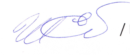 КОНКУРСНОЕ ЗАДАНИЕпо компетенцииКОНДИТЕРСКОЕ ДЕЛОМосква 2021Описание компетенции.1.1. Актуальность компетенции. Кондитер – специалист, умеющий искусно приготовить сладкие лакомства, торты, пирожные, десерты, шоколадные изделия ручной работы, конфеты и птифуры для подачи 
в отелях и ресторанах или для продажи в специализированных магазинах. Кондитер создает украшения из сахара, карамели, пастилажа, марципана или других декоративных материалов 
и ингредиентов. Кондитер замешивает, взбивает, раскатывает тесто, готовит наполнители, крема, муссы, джемы. Кондитер может экспериментировать, изобретая новые блюда, оригинальные сочетания вкусов и запахов. К знаниям и умениям специалистов предъявляют высокие требования. Кондитер должен уметь определять качество продуктов по виду, запаху, вкусу, должен знать их свойства для гармоничного сочетания компонентов изделия.  Кондитеры должны годами тренироваться, чтобы делать свою работу виртуозно, на высоком уровне. Художественные и гастрономические способности необходимы так же, как способность к эффективной 
и экономичной работе для достижения невероятных результатов за определенное время. 
В некоторых случаях кондитер должен уметь работать напрямую с клиентами, поэтому коммуникабельность и хорошие торговые умения необходимы так же, как способность 
к обсуждению нужд клиентов.1.2. Профессии, по которым участники смогут трудоустроиться после получения данной компетенции.	Возможные наименования должностей, профессий после получения данной компетенции:Помощник кондитера, помощник шоколатье, младший кондитер, младший шоколатье, кондитер, шоколатье, старший кондитер, старший шоколатье, шеф-кондитер​, шеф-шоколатье, бригадир кондитеров, бригадир шоколатье, заведующий кондитерским производством, управляющий кондитерским производством, начальник кондитерского цеха. При трудоустройстве необходимо учитывать требования ГОСТ Р 57958-2017 «Условия труда инвалидов. Требования доступности и безопасности» и приказа Минтруда России от 4 августа 2014 г. N 515 «Об утверждении методических рекомендаций по перечню рекомендуемых видов трудовой и профессиональной деятельности инвалидов с учетом нарушенных функций и ограничений их жизнедеятельности».1.3. Ссылка на образовательный и/или профессиональный стандарт (конкретные стандарты).1.4. Требования к квалификации.2.Конкурсное задание2.1. Краткое описание задания «Школьники»: в ходе выполнения конкурсного задания необходимо приготовить:Модуль 1 «С»: МоделированиеФигурка из сахарной пасты (мастика): Количество - 2 одинаковые фигурки. Вес 70-80гр.Тема «Морской бриз».Фигурки выглядят одинаково и идентичны по весу и цвету. Каждая фигурка стоит отдельно. Фигурка легко отделяется от презентационной подставки (для взвешивания). Техники изготовления могут включать рисование и окрашивание пасты. Техники изготовления не могут включать аэрограф. Молды и прессы не могут быть использованы; вся работа должна выполняться руками, но можно использовать вырубки и инструменты для моделирования. Готовые изделия не должны содержать поддерживающие каркасные элементы. Никаких лаков не допускается. Вид фигурки будет представлен в день соревнований.«Студенты, специалисты»: в ходе выполнения конкурсного задания необходимо приготовить:Модуль 1 «А» МиниатюрыКоличество - 15 штук. Вес — 30-35г, включая украшения. Минимум три компонента, включая обязательный компонент – выпеченный п/ф. Один вариант оформления согласно творческому замыслу участника.Тема «Морской бриз».Модуль 2«E» Презентационная скульптураСкульптура из шоколада:Количество — 1.Высота 30 см.В композиции должно быть использовано не менее двух видов шоколада. Виды шоколада на выбор участника. Участник должен продемонстрировать технику темперирования на мраморе одного вида шоколада и техники работы с шоколадом. Обязательный элемент – один элемент из пластичного шоколада. Тема «Морской бриз».2.2. Структура и подробное описание конкурсного задания2.3. Последовательность выполнения заданияПоследовательность выполнения задания «Школьники»Модуль «С» МоделированиеПодготовить рабочее место, инвентарь, посуду к работе с сахарной пастой.Подготовить сахарную пасту к работе: размять до пластичного состояния, окрасить.Моделировать фигурки.Подать готовые фигурки на подложке, предложенной организатором.Тема «Морской бриз».Время выполнения задания 1,5 часа. Последовательность выполнения задания «Студенты», специалисты»Модуль 1«А» МиниатюрыПроверить наличие продуктов и подготовить рабочее место.Произвести первичную обработку продуктов (сырье).Замесить тесто, сформовать тестовые заготовки.Выпечь основу из заварного/песочного теста.Взбить крем.Изготовить декор.Собрать миниатюры.Декорировать изделия.Оформленные миниатюры подать на двух тарелках прямоугольной формы, предоставленных организатором, в следующем количестве: 1 тарелка – 5 штук изделий для дегустации, 2 тарелка – 10 штук на презентационный стол.Тарелки предоставляются организатором.Последовательность выполнения операций может быть изменена участником.Тема «Морской бриз».Время выполнения задания 1,5 часа.Модуль 2 «E» Презентационная скульптура1. Подготовить рабочее место, инвентарь, посуду к работе с шоколадом.2. Подготовить шоколад (темперирование на мраморе одного вида шоколада).3. Моделировать композицию с использованием обязательного элемента из пластичного шоколада.4. Подать готовую композицию (скульптуру) на подставке, привезенной участником.Тема «Морской бриз».Время выполнения задания 2,5 часа.	Особые указания:Участники категории «Школьники» на соревновательной площадке должны иметь личные инструменты для работы с сахарной пастой, любые красители, одноразовые перчатки, лекарства.  Запрещено приносить: оборудование, инвентарь аналогичные тем, что имеются на площадке. Категорически запрещено приносить на соревновательную площадку любые продукты, готовые элементы декора.Участники категории «Студенты, специалисты» за три недели до начала соревнований должны подать точный список необходимого сырья. Участники для выполнения задания должны иметь личные формы для выпечки, инструменты для работы с шоколадом, молды, трафареты, любые красители, одноразовые кондитерские мешки, одноразовые перчатки, подставку для скульптурной композиции, лекарства. При необходимости аэрограф, окрашенное какао-масло.Запрещено приносить: оборудование, инвентарь аналогичные тем, что имеются на площадке. Категорически запрещено приносить на соревновательную площадку любые продукты, готовые элементы декора. При наличии кардиостимулятора категорически запрещено работать 
на индукционной плите! О наличии кардиостимулятора участник должен предупредить главного эксперта заранее.30% изменение конкурсного заданияКатегория «Школьники» Модуль 1 «С» Моделирование: обозначение варианта фигурки из мастики: рыба, осьминог, дельфин, черепаха.Не допускается изменение темы, количества, веса изделий.Категория «Студенты, специалисты» Модуль 1 «А» Миниатюры: обозначение выпеченного полуфабриката заварное/песочное /бисквитное тесто.Модуль 2 «E» Презентационная скульптура: без изменений. Не допускается изменение темы, вида изделия.   2.5. Критерии оценки выполнения задания «Школьники»«Студенты, специалисты»Модуль1 «С» МоделированиеМодуль 1 «А» МиниатюрыМодуль 2 «Е» Презентационная скульптура3.Перечень используемого оборудования, инструментов и расходных материалов.4. Минимальные требования к оснащению рабочих мест с учетом всех основных нозологий.5. Схема застройки соревновательной площадки.Застройка осуществляется на группу участников (для всех категорий участников).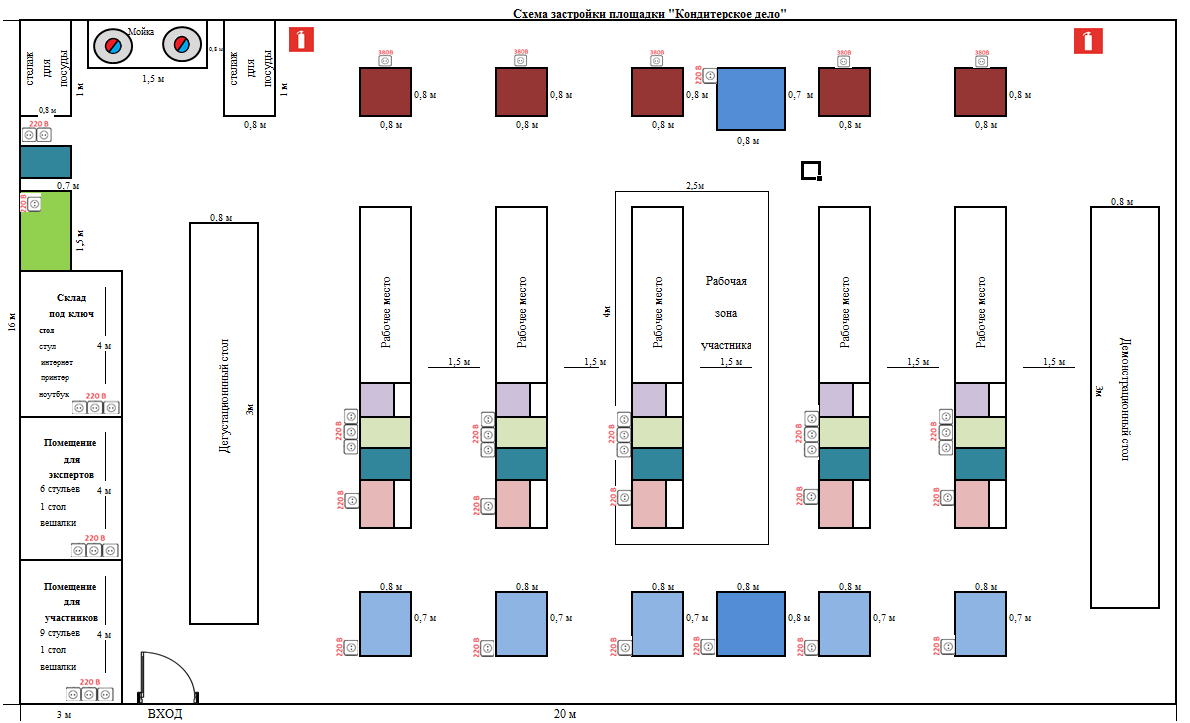 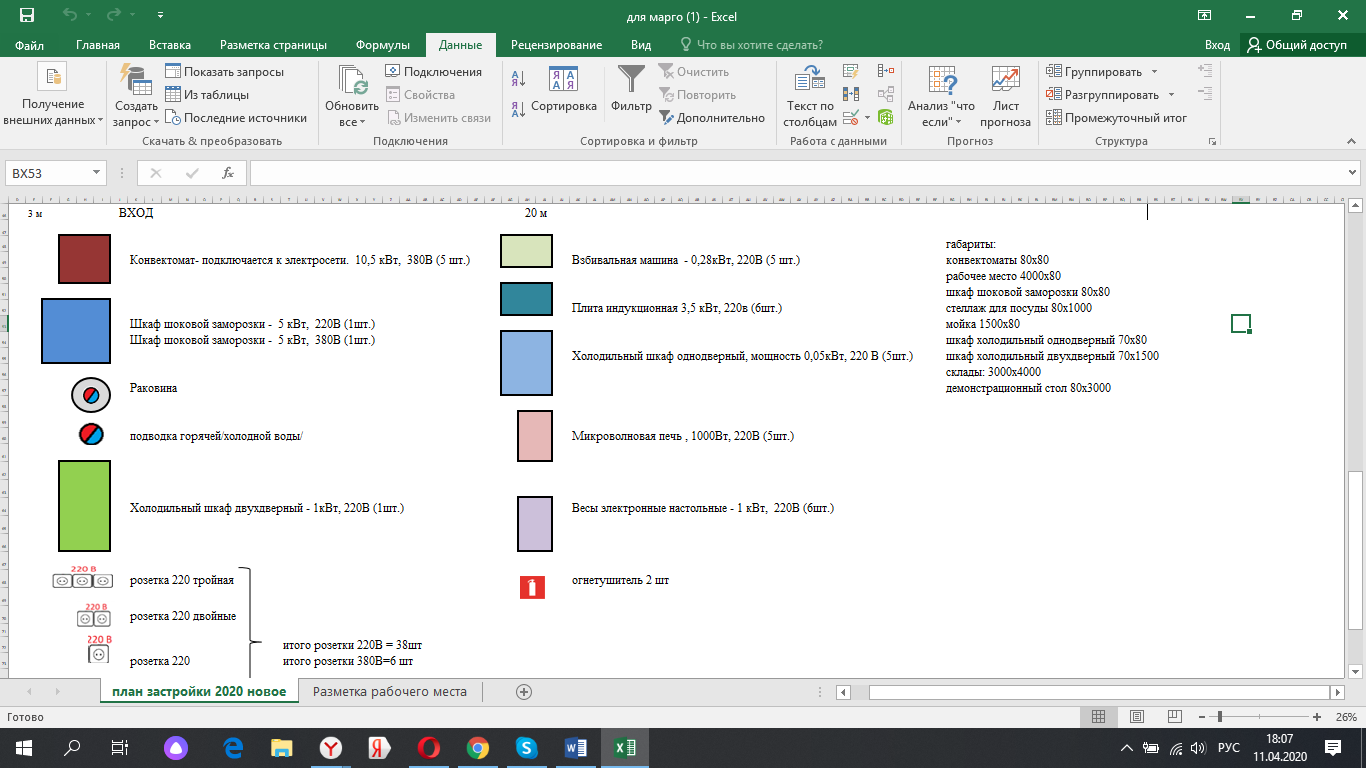 Организация рабочих мест одинакова для всех нозологий.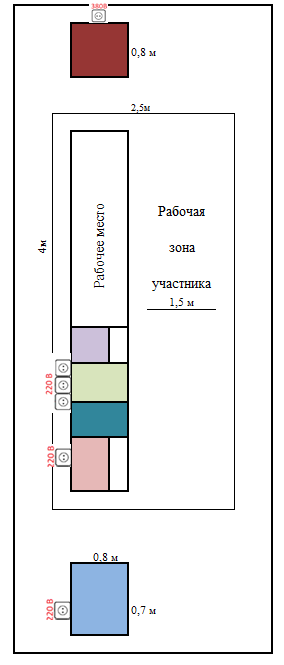 6. Требования охраны труда и техники безопасности.1. Общие требования безопасности 1.1. На кондитера могут воздействовать опасные и вредные производственные факторы (подвижные части механического оборудования, повышенная температура поверхностей оборудования, изделий; повышенная температура воздуха рабочей зоны; пониженная влажность воздуха; повышенная или пониженная подвижность воздуха; повышенное значение напряжения в электрической цепи; повышенный уровень инфракрасной радиации; острые кромки, заусенцы и неровности поверхностей оборудования, инвентаря; вредные вещества в воздухе рабочей зоны; физические перегрузки). 1.2. Участник конкурса извещает своего непосредственного руководителя, в данном случае эксперта, о любой ситуации, угрожающей жизни и здоровью людей, об ухудшении состояния своего здоровья, в том числе о проявлении признаков острого заболевания. 1.3. Кондитеру следует: • оставлять верхнюю одежду, обувь, головной убор, личные вещи в гардеробной; • снимать ювелирные украшения, коротко стричь ногти; • перед началом работы мыть руки с мылом, надевать чистую санитарную одежду, подбирать волосы под колпак;• работать в чистой санитарной одежде, менять ее по мере загрязнения; • после посещения туалета мыть руки с мылом; • не снимать пробы пальцами.2. Требования безопасности перед началом работы 2.1. Застегнуть одетую санитарную одежду на все пуговицы (завязать завязки), не допуская свисающих концов одежды. Не закалывать одежду булавками, иголками, не держать в карманах одежды острые, бьющиеся предметы. 2.2. Проверить оснащенность рабочего места необходимым для работы оборудованием, инвентарем, приспособлениями и инструментом. 2.3. Подготовить рабочее место для безопасной работы: • обеспечить наличие свободных проходов; • проверить устойчивость производственного стола, стеллажа, прочность крепления оборудования к фундаментам и подставкам; • надежно установить (закрепить) передвижное (переносное) оборудование и инвентарь 
на рабочем столе; • удобно и устойчиво разместить запасы сырья, продуктов, инструмент, приспособления 
в соответствии с частотой использования и расходования; проверить внешним осмотром: • достаточность освещения рабочей поверхности; • отсутствие свисающих и оголенных концов электропроводки; • надежность закрытия всех токоведущих и пусковых устройств оборудования; • наличие и надежность заземляющих соединений (отсутствие обрывов, прочность контакта между металлическими нетоковедущими частями оборудования 
и заземляющим проводом); • отсутствие посторонних предметов внутри и вокруг оборудования; • наличие и исправность приборов безопасности, регулирования и автоматики; • состояние полов (отсутствие выбоин, неровностей, скользкости); • отсутствие выбоин, трещин и других неровностей на рабочих поверхностях производственных столов; • исправность применяемого инвентаря, приспособлений и инструмента (поверхность специальной тары, разделочных досок, ручки лопаток и т.п. должны быть чистыми, гладкими, без сколов, трещин и заусениц; рукоятки ножей должны быть плотно насаженными, нескользкими и удобными для захвата, имеющими необходимый упор для пальцев руки, не деформирующимися от воздействия горячей воды; полотна ножей должно быть гладкими, отполированными, без вмятин и трещин). 2.4. Произвести необходимую сборку оборудования, правильно установить и надежно закрепить съемные детали и механизмы. Проверить работу механического оборудования, пускорегулирующей аппаратуры на холостом ходу. 2.5. Обо всех обнаруженных неисправностях оборудования, инвентаря, электропроводки 
и других неполадках сообщить своему непосредственному руководителю (эксперту) 
и приступить к работе только после их устранения. 2.6. При эксплуатации блендера, взбивальных машин, электрических жарочных и пекарных шкафов, пароконвектоматов, индукционных плит, холодильного оборудования соблюдать требования безопасности, изложенные в настоящих Типовых инструкциях по охране труда. 3. Требования безопасности во время работы 3.1. Выполнять только ту работу, по которой прошел обучение, инструктаж по охране труда 
и к которой допущен работником, ответственным за безопасное выполнение работ. 3.2. Применять необходимые для безопасной работы исправное оборудование, инструмент, приспособления; использовать их только для тех работ, для которых они предназначены. 3.3. Соблюдать правила перемещения в помещении и на территории организации, пользоваться только установленными проходами. 3.4. Содержать рабочее место в чистоте, своевременно убирать с пола рассыпанные (разлитые) продукты, жиры и др. 3.5. Не загромождать рабочее место, проходы к нему, проходы к пультам управления, рубильникам, пути эвакуации и другие проходы порожней тарой, инвентарем, излишними запасами продуктов. 3.6. Использовать средства защиты рук при соприкосновении с горячими поверхностями инвентаря и кухонной посуды (ручки кастрюль, противни и др.). 3.7. Вентили, краны на трубопроводах открывать медленно, без рывков и больших усилий. 
Не применять для этих целей посторонние предметы. 3.8. При работе с ножом соблюдать осторожность, беречь руки от порезов. Не ходить и с ножом в руках. 3.9. Переносить продукты, сырье только в исправной таре. Не загружать тару более номинальной массы брутто. 3.10. Не использовать для сидения случайные предметы (ящики, коробки и т.п.), оборудование. 3.11. Во время работы с использованием электромеханического оборудования: • соблюдать требования безопасности, изложенные в эксплуатационной документации заводов - изготовителей оборудования; • использовать оборудование только для тех работ, которые предусмотрены инструкцией по его эксплуатации; • включать и выключать оборудование сухими руками и только при помощи кнопок "пуск" и "стоп"; • снимать и устанавливать сменные части оборудования осторожно, без больших усилий 
и рывков при полной остановке двигателя; • надежно закреплять сменные исполнительные механизмы, рабочие органы, инструмент; • загрузку оборудования продуктом производить через загрузочное устройство равномерно, при включенном электродвигателе, если иное не предусмотрено руководством по эксплуатации завода - изготовителя; • соблюдать нормы загрузки оборудования; • проталкивать продукты в загрузочное устройство специальным приспособлением (толкателем, пестиком и т.п.); • удалять остатки продукта, очищать рабочие органы оборудования при помощи деревянных лопаток, скребков и т.п. 3.12. При использовании электромеханического оборудования: • не работать со снятыми с оборудования заградительными и предохранительными устройствами, с открытыми дверками, крышками, кожухами; • не снимать и не устанавливать ограждения во время работы оборудования; • не превышать допустимые скорости работы; • не извлекать руками застрявший продукт; • не эксплуатировать оборудование без загрузочного устройства (чаши, воронки, бункера 
и т.п.); • не переносить (передвигать) включенное в электрическую сеть нестационарное оборудование; • не оставлять без надзора работающее оборудование, не складывать на оборудование инструмент, продукцию; • осматривать, регулировать, устранять возникшую неисправность оборудования, устанавливать (снимать) исполнительные механизмы, извлекать застрявший продукт, очищать использованное оборудование только после того, как оно остановлено 
с помощью кнопки «стоп» и после полной остановки вращающихся частей, имеющих опасный инерционный ход.3.13. Для предотвращения неблагоприятного влияния инфракрасного излучения на организм максимально заполнять посудой рабочую поверхность плит, своевременно выключать пароконвектомат, секции электроплит или переключать их на меньшую мощность. 3.14. Для предотвращения попадания в воздух производственных помещений вредных веществ: • соблюдать технологические процессы приготовления кондитерских изделий; Не использовать для выпечки формы и листы с нагаром. 3.15. Очистку подовых листов от остатков продуктов, уборку полок, стеллажей выполнять 
с помощью щеток, специальных лопаток. 3.16. Снимать с плиты и переносить кастрюли в рукавицах. При этом крышка должна быть снята, а объем заполнен не более чем на три четверти. 3.17. Применять только разрешенные органами здравоохранения моющие и дезинфицирующие средства; 3.18. Соблюдать осторожность при работе с эссенциями, моющим и дезинфицирующим растворами, не допускать их разбрызгивания. 4. Требования безопасности в аварийной ситуации 4.1. При возникновении поломки оборудования, угрожающей аварией на рабочем месте или 
в цехе: прекратить его эксплуатацию, а также подачу к нему электроэнергии, воды, сырья, продукта и т.п.; доложить о принятых мерах непосредственному руководителю (эксперту, лицу, ответственному за безопасную эксплуатацию оборудования) и действовать в соответствии 
с полученными указаниями. 4.2. В аварийной обстановке: оповестить об опасности окружающих людей; доложить непосредственному руководителю (эксперту) о случившемся и действовать в соответствии 
с планом ликвидации аварий. 4.3. Если в процессе работы произошло загрязнение рабочего места жирами или просыпанными порошкообразными веществами (мукой, крахмалом и т.п.), прекратить работу 
до удаления загрязняющих веществ. 4.4. Пролитый на полу жир удалить с помощью ветоши или других жиропоглощающих материалов. Загрязненное место промыть нагретым раствором кальцинированной соды 
и вытереть насухо. 4.5. В случае возгорания жира не заливать его водой, а прекратить нагрев и накрыть крышкой или другим предметом (плотной тканью), препятствующим доступ воздуха в зону горения. 4.6. Пострадавшему при травмировании, отравлении и внезапном заболевании должна быть оказана первая (доврачебная) помощь и, при необходимости, организована его доставка 
в учреждение здравоохранения. 5. Требования безопасности по окончании работы.5.1. Выключить и надежно обесточить оборудование при помощи рубильника или устройства, его заменяющего и предотвращающего случайный пуск. 5.2. Произвести разборку, чистку и мойку оборудования: механического - после остановки движущихся частей с инерционным ходом, теплового - после полного остывания нагретых поверхностей. 5.3. Не производить уборку мусора, отходов непосредственно руками, использовать для этой цели щетки, совки и другие приспособления. 5.4. Не охлаждать нагретую поверхность пароконвектомата, плиты и другого теплового оборудования водой. 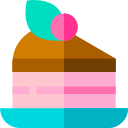 ШкольникиСтудентыСпециалистыФГОС СПО по профессии 43.01.09 Повар, кондитерФГОС СПО по профессии 19.01.17 Повар, кондитерФГОС СПО по профессии 43.01.09 Повар, кондитер;ФГОС СПО по специальности 43.02.15 “Поварское и кондитерское дело”Профессиональный стандарт Кондитер (утв. приказом Министерства труда и социальной защиты РФ от 7 сентября 2015 г. N 597н)ШкольникиСтудентыСпециалистыДолжен знать:Основы санитарии и гигиены; технологию приготовления мучных кондитерских изделий;Способы подготовки сырья, продуктов.Должен уметь:Рационально организовывать рабочее место;Проводить уборку рабочего места, выбирать, подготавливать, безопасно эксплуатировать технологическое оборудование, производственный инвентарь, инструменты, весоизмерительные приборы с учетом инструкций и регламентов;Аккуратно и экономно использовать сырье в процессе производства кондитерской продукции.Должен иметь навыки:Подготовки сырья и замеса тестаПриготовления и использования в оформлении простых и основных отделочных полуфабрикатов;Приготовления и оформления отечественных классических пирожных, тортов.Студент должен знать и понимать:                  Основные принципы сочетания ингредиентов для получения оптимальных результатов и устранения недостатков в случае непредвиденных результатов;Вкусовые и цветовые сочетания;Принципы сочетания текстур;Принципы оформления пирожных;Важность минимизации отходовСтудент должен владеть профессиональными компетенциями:Осуществлять разработку, адаптацию рецептур кондитерских изделий, в том числе авторских, брендовых, региональных с учетом потребностей различных категорий потребителей, видов и форм обслуживания.Организовывать подготовку рабочих мест, оборудования, сырья, материалов для приготовления кондитерских изделий в соответствии с инструкциями и регламентамиКонтролировать соблюдение требований к сырью при производстве кондитерских изделий.Готовить и использовать в оформлении простые и основные отделочные полуфабрикаты.Осуществлять приготовление, творческое оформление и подготовку к реализации холодных и горячих десертов, кондитерских изделий, пирожных и тортов сложного ассортимента с учетом потребностей различных категорий потребителей, видов и форм обслуживания.Организовывать и осуществлять технологический процесс производства кондитерских изделий.Обеспечивать эксплуатацию технологического оборудования при производстве кондитерских изделий.Специалист должен владеть трудовыми умениями:Замешивать тесто, готовить начинки и полуфабрикаты для кондитерской продукции;Соблюдать правила сочетаемости основных продуктов и сырья при изготовлении кондитерской продукции;Выполнять производственные операции: процеживать, просеивать, протирать, замешивать, измельчать, формовать сырье, используемое при приготовлении кондитерской продукции;Порционировать (комплектовать) кондитерскую продукцию;Презентовать готовую продукцию.Безопасно использовать технологическое оборудование для изготовления кондитерской продукцииСоблюдать санитарно-гигиенические требования и требования охраны труда и пожарной безопасностиАккуратно и экономно использовать сырье в процессе производства кондитерской продукцииНаименование категории участникаНаименование модуляВремя проведения модуляПолученный результат ШкольникиМодуль1 «С»: МоделированиеВремя выполнения модуля 1,5часаФигурки из сахарной пасты (мастика):Количество: 2 Вес 70-80 грамм.Один вариант изготовления.Тема «Морской бриз».Общее время выполнения конкурсного задания: 1,5 часаОбщее время выполнения конкурсного задания: 1,5 часаОбщее время выполнения конкурсного задания: 1,5 часаОбщее время выполнения конкурсного задания: 1,5 часаСтуденты, специалистыМодуль 1 «А» МиниатюрыВремя выполнения модуля 1,5часаМиниатюры: Количество 15 штук.Вес 30-35 грамм, включая украшения.Один вариант оформления согласно творческому замыслу участника.Минимум три компонента, включая обязательный компонент – выпеченный п/ф.Тема «Морской бриз».Студенты, специалистыМодуль 2«E» Презентационная скульптураВремя выполнения модуля 2,5часаКомпозиция из шоколада (скульптура) высотой 30 см.Использовано два вида шоколада. В композиции присутствует обязательный элемент – один элемент из пластичного шоколада.Тема «Морской бриз».Общее время выполнения конкурсного задания: 4 часаОбщее время выполнения конкурсного задания: 4 часаОбщее время выполнения конкурсного задания: 4 часаОбщее время выполнения конкурсного задания: 4 часаНаименование модуляЗаданиеМаксимальный баллМодуль 1 «С» МоделированиеЛепка из сахарной пасты100ИТОГОИТОГО100Наименование модуляЗаданиеМаксимальный баллМодуль 1 «А» МиниатюрыПриготовление миниатюр.34Модуль 2 «Е» Презентационная скульптураИзготовление композиции (скульптуры) из шоколада66ИТОГОИТОГО100Задание№Наименование критерияМаксимальные баллыОбъективная оценка (баллы)Субъективная оценка (баллы)*Фигурка из сахарной пастыОрганизация и управление работой:оценивается умение адаптироваться в новых условиях труда, эффективность планирования и контроль рабочего процесса.55Фигурка из сахарной пастыСоблюдение требований санитарии и гигиены: оценивается наличие форменной одежды, отвечающей санитарным требованиям; выполнение правил персональной гигиены и санитарии, санитарии рабочего места.55Фигурка из сахарной пастыСодействие сохранению окружающей среды, ресурсосбережение: оценивается бережливость, отсутствие брака. При наличии брака или большого кол-ва отходов - ноль баллов.55Фигурка из сахарной пастыКонтроль времени подачи: оценивается соблюдение времени подачи. Начиная с шестой  минуты после команды “Подача” за каждую минуту задержки  снимают 0,5 балла в пределах 4 минутного интервала.55Фигурка из сахарной пастыСоблюдение веса: оценивается соответствие массы заданию. Разница веса изделий из мастики не более 5г. Несоответствие веса – минус один балл.55Фигурка из сахарной пастыСоблюдение количества изделий: оценивается соответствие количества изделий заданию. Несоответствие количества – модуль считается невыполненным, изделия не оцениваются.55Фигурка из сахарной пастыИдентичность:оценивается похожесть изделий по форме, размеру, цвету, отделке. За каждое различие элемента, пропорции, цвета и т.п. снимают 0,5 балла.2020Фигурка из сахарной пастыНавык окрашивания мастики.55Фигурка из сахарной пастыНавык порционирования55Фигурка из сахарной пастыНавык моделирования1010Фигурка из сахарной пастыСочетание цвета:оценивается сочетание цветов и оттенков.55Фигурка из сахарной пастыФормовка:оценивается качество моделирования, проработка деталей и их соединение.Неровная поверхность фигур, наличие трещин, разрывов – минус пять баллов.1010Фигурка из сахарной пастыВизуальное впечатление, гармоничность, креативность:оценивается баланс цвета, объема, формы, пропорций, личный стиль и креативность1515ИТОГО: 100ИТОГО: 100ИТОГО: 100ИТОГО: 100ИТОГО: 100ИТОГО: 100Задание№Наименование критерияМаксимальные баллыОбъективная оценка (баллы)Субъективная оценка (баллы)*МиниатюрыОрганизация и управление работой:оценивается умение адаптироваться в новых условиях труда, эффективность планирования рабочего процесса.22МиниатюрыСоблюдение санитарии и личной гигиены:оценивается наличие форменной одежды, отвечающей санитарным требованиям, выполнение правил персональной гигиены и санитарии, санитарии рабочего места. 22МиниатюрыСоблюдение норм охраны труда:оценивается навык безопасного использования инвентаря, оборудования при подготовке, проведении, окончании технологического процесса. Если участник допускает  многократные нарушения данного пункта, то экспертным решением он отстраняется от соревнований.22МиниатюрыСодействие сохранению окружающей среды, ресурсосбережение: оценивается бережливость, отсутствие брака. При наличии брака или большого кол-ва отходов, либо оставшегося невостребованного сырья - ноль баллов.22МиниатюрыКонтроль времени подачи: оценивается соблюдение времени подачи. Начиная с шестой минуты после команды “Подача” за каждую минуту задержки  снимают 0,5 балла в пределах 4 минутного интервала).22 МиниатюрыЧистота подачи:оценивается чистота тарелки для презентации.22МиниатюрыНаличие обязательных ингредиентов, п/ф, техник: оценивается наличие обязательных ингредиентов, п/ф, техник.22МиниатюрыСоблюдение веса, количества изделий: оценивается соответствие массы изделий и их количества заданию. Допустимое отклонение массы пирожных + 3г. При несоответствии веса и количества – 0 баллов.22МиниатюрыИдентичность, отражение темы:оценивается похожесть изделий по форме, размеру, цвету, отделке, соответствие и отражение темы.Отсутствие идентичности – минус один балл.Отсутствие темы – минус один балл.22МиниатюрыОбщее впечатление:оценивается цветовое сочетание и баланс цвета, соответствие объема, формы, пропорций.55МиниатюрыСтиль и креативность:оценивается формирование личного стиля в оформлении кондитерских изделий, художественность отделки.55Качество:оценивается гармоничность и сочетаемость элементов отделки, отсутствие дефектов в соответствии с индустриальными требованиями, пригодность к реализации.33Вкусовые сочетания:оценивается вкус, цвет, запах каждого компонента в готовом изделии и общая комбинация.Наличие постороннего, несвойственного привкуса горечи, прогорклости и т.п. – ноль баллов.(При дистанционной форме проведения данный показатель заменяется оценкой изделия в разрезе)33ИТОГО:                                                                            34ИТОГО:                                                                            34ИТОГО:                                                                            34ИТОГО:                                                                            34ИТОГО:                                                                            34ИТОГО:                                                                            34Задание№Наименование критерияМаксимальные баллыОбъективная оценка (баллы)Субъективная оценка (баллы)*Презентационная скульптура из шоколадаОрганизация и управление работой:оценивается умение адаптироваться в новых условиях труда, эффективность планирования рабочего процесса.22Презентационная скульптура из шоколадаСоблюдение норм санитарии и личной гигиены:оценивается наличие форменной одежды, отвечающей санитарным требованиям; выполнение правил персональной гигиены и санитарии, санитарии рабочего места.22Презентационная скульптура из шоколадаСодействие сохранению окружающей среды, ресурсосбережение:оценивается бережливость, отсутствие брака. При наличии брака или большого кол-ва отходов, либо оставшегося невостребованного сырья - 0 баллов22Презентационная скульптура из шоколадаСоблюдение норм охраны труда:оценивается навык безопасного использования инвентаря, оборудования при подготовке, проведении, окончании технологического процесса. 22Презентационная скульптура из шоколадаТемперирование:оценивается, владение техникой темперирования шоколада.1010Презентационная скульптура из шоколадаНаличие обязательных элементов, техник: оценивается наличие обязательных элементов, техник.22Презентационная скульптура из шоколадаКонтроль времени подачи:оценивается соблюдение времени подачи. Начиная с шестой минуты после команды “Подача” за каждую минуту задержки  снимают 0,5 балла в пределах 4 минутного интервала)22Презентационная скульптура из шоколадаСоблюдение размера:оценивается соответствие размера скульптуры заданию. Скульптура выше 30 см не оценивается.22Презентационная скульптура из шоколадаОтражение темы: оценивается отражение заявленной темы.При отсутствии темы – ноль баллов.22Презентационная скульптура из шоколадаОбщее впечатление:оценивается цветовое сочетание и баланс цвета, соответствие объема, формы, пропорций.1010Презентационная скульптура из шоколадаСтиль и креативность, визуальное впечатление:оценивается формирование личного стиля и художественность работы.1010Презентационная скульптура из шоколадаЦветовая композиция: оценивается цветовая гамма.1010Презентационная скульптура из шоколадаКачество работы:оценивается отсутствие дефектов в соответствии с индустриальными требованиями.1010ИТОГО:                                                                           66ИТОГО:                                                                           66ИТОГО:                                                                           66ИТОГО:                                                                           66ИТОГО:                                                                           66ИТОГО:                                                                           66№п/пНаименованиеФото оборудования или инструмента, или мебелиТехнические характеристики оборудования, инструментов и ссылка на сайт производителя, поставщикаЕд. измеренияНеобходимое кол-воОборудование, инструменты НА 1 УЧАСТНИКА (школьники)Оборудование, инструменты НА 1 УЧАСТНИКА (школьники)Оборудование, инструменты НА 1 УЧАСТНИКА (школьники)Оборудование, инструменты НА 1 УЧАСТНИКА (школьники)Оборудование, инструменты НА 1 УЧАСТНИКА (школьники)Оборудование, инструменты НА 1 УЧАСТНИКА (школьники)1Стол 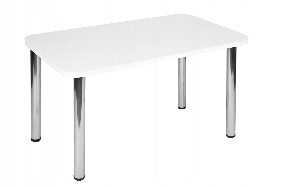 http://mebel-optovik.ru/stol-na-khrom-nozhkakh-plastik1000х600х850шт12Стул 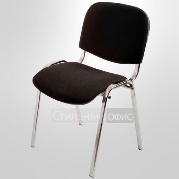 https://maxflex.ru/kresla-dlya-ofisa/stulya-dlya-posetiteley/stul-dlya-posetiteley-izo-seryy-tkan-metall-chernyyРазмеры: 55х80шт13Весы настольные электронные CAS SW-5W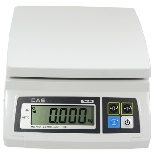 https://beru.ru/product/vesy-fasovochnye-cas-sw-10/523782072?text=весы%20настольные%20электронные%20cas%20sw-5w&utm_content=91765&utm_medium=cpc&utm_source=market&clid=698Наименьший предел взвешивания – 2 гршт14Коврик силиконовый 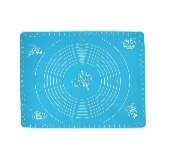 https://ozybase.ru/tovar/kovrik-silikonovyy-dlya-raskatki-testa-50h40-sm-goluboy-148543681для работы с тестом, 50х40 смшт15Скалка пластиковая, 25 см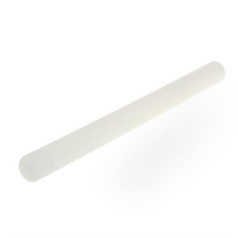 https://craftology.ru/catalog/katalog_konditera/instrumenty_dlya_konditera/skalki_valiki_i_teksturnye_kovriki/skalka_gladkaya_s_ogranichitelyami_21_sm/Гладкая, 25 смшт16Коврик для моделирования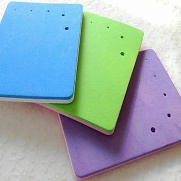 https://market.yandex.ru/search?text=коврик%20для%20моделирования%20мастики&cvredirect=0&lr=213&rs=eJwzUvCS4xLzSjQLSnUyDktOd4r3CMgwc4xPdTNNl2BSYNBgAACVdwgo&clid=830&onstock=0&local-offers-first=0шт1Оборудование, инструменты НА 1 УЧАСТНИКА (специалисты)Оборудование, инструменты НА 1 УЧАСТНИКА (специалисты)Оборудование, инструменты НА 1 УЧАСТНИКА (специалисты)Оборудование, инструменты НА 1 УЧАСТНИКА (специалисты)Оборудование, инструменты НА 1 УЧАСТНИКА (специалисты)Оборудование, инструменты НА 1 УЧАСТНИКА (специалисты)1 Печь конвекционная Электролюкс air-o-steam Touchline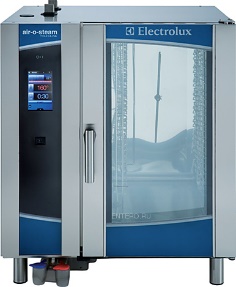 https://www.electrolux-pro.ru/catalog/oborudovanie-cook-chill/parokonvektomaty-air-o-steam-touchline/шт12Подставка нержавеющая под пароконвектомат 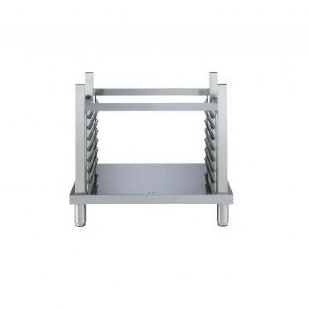 https://ariagrp.com/en/product/CONVECTION-STAND-sd-si-010-003900х900х900Количество уровней 10шт14Противень для конвекционной печи 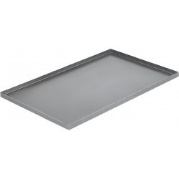 https://www.klenmarket.ru/shop/inventory/kitchen-equipment/trays/protiven-iz-nerzhaveiushchei-stali-600kh400kh10-mm/противень 600х400шт25Весы настольные электронные CAS SW-5Whttps://beru.ru/product/vesy-fasovochnye-cas-sw-10/523782072?text=весы%20настольные%20электронные%20cas%20sw-5w&utm_content=91765&utm_medium=cpc&utm_source=market&clid=698Наименьший предел взвешивания – 2 гршт16Плита индукционная Gastrorag (185), TZ BT-350B  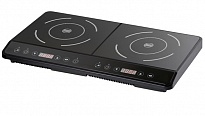 https://gastroshop.ru/katalog-oborudovaniya/teplovoe-oborudovanie/plita-induktsionnaya/obj68.html2 греющих поверхности, рабочая температура 60-240° Снапряжение 220В, мощность 3,5 кВтшт17Планетарный миксер KITCHENAID CLASSIC 4,28Л, напряжение 220/240В, мощность 1,35кВт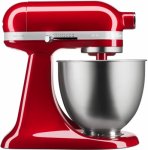 http://kichenaid.ru/products/planetarnyy-mikser-kitchenaid-classic-428l-5k45ssewhобъем чаши 4,28лшт11Миксер GORENJE MRP 275 EA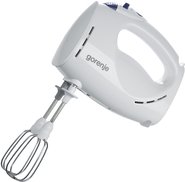 https://gorenje-ru.ru/catalog/miksery/mikser-gorenje-mrp-275-ea.htmlнасадка - венчик для взбивания 2штшт11Блендер Gorenje ME501N, напряжение 220/240В, мощность 1,35кВт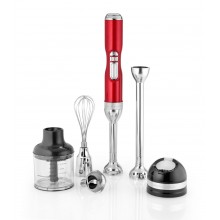 https://kitchenaids.ru/malaya-tehnika/blendery/blendery-besprovod/5khb3581eca/погружной блендершт11Шкаф холодильный среднетемпературный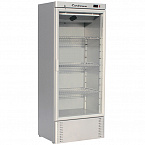 https://zavod-pt.ru/catalog/shkafy_srednetemperaturnye_2/shkaf_srednetemperaturnyy_v_700l_carboma_r700s_podsvetka_1_12_825kh755kh1900_mm_polyus/900х740х2040Дверь-стекло, охлаждение динамическое, 4 полкишт½1Шкаф быстрогоохлаждения/ударнойзаморозки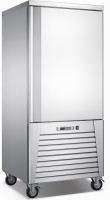 https://r-komplekt.ru/catalog/shkafy_shokovoy_zamorozki/shkaf_shokovoy_zamorozki_gastrorag_d10/. Количество уровней – 5гастроемкость GN1/1  противень 600х400шт1/5Шкаф шоковой заморозки Hurakan HKN-BCF5L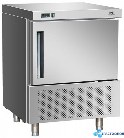 https://trust-holod.ru/product/hurakan-hkn-bcf5l/Количество уровней – 5гастроемкость GN1/1  противень 600х400 шт1/51Микроволновая печь MS23K3614AS, 23 л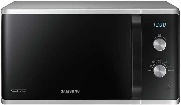 https://market.yandex.ru/product--mikrovolnovaia-pech-samsung-ms23k3614as/489004200?show-uid=15865267932212603888316001&nid=54948&glfilter=4923299%3A23%2C23&lr=114678&text=MS23K3614AS%2C%2023%20л&context=searchПотребляемая мощность1150 ВтОбъем 23лшт1Пирометр (бесконтактный термометр)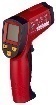 https://market.yandex.ru/product--pirometr-beskontaktnyi-termometr-elitech-p-350/42831647?text=пирометр&lr=213шт1Термометр кондитерский электронный со щупом от -50 до +300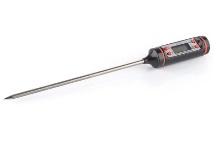 https://condishop.ru/product/termometr-konditerskiy-elektronnyiy/?_openstat=bWFya2V0LnlhbmRleC5ydTvQotC10YDQvNC-0LzQtdGC0YAg0LrQvtC90LTQuNGC0LXRgNGB0LrQuNC5INGN0LvQtdC60YLRgNC-0L3QvdGL0Lkg0YHQviDRidGD0L_QvtC8INC-0YIgLTUwINC00L4gKzMwMDtkbVNyNEJfZEpyeWxwWkVYZFlZZUtROw&ymclid=16027924533297989109800001шт12Стол производственный из нержавеющей стали 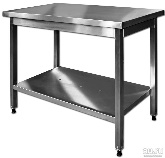 https://mebmetall.ru/category/neytralnoe_oborudovanie/stoly-iz-nerzhaveyki/razbornyiy-proizvodstvennyiy-aisi-430-polka/?yclid=0 стол с бортом/без борта/ с нижней полкой 1800х600х850шт21Стеллаж из нержавеющей стали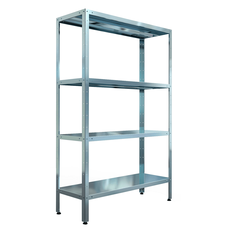 https://ratorarestaurantequipment.ru/catalogue/neutral-equipment/stellazhi/stellazh-kuhonnyy-assum-stpe-6-4/4-х уровневый 800х500х1800шт2/513Стол с моечной ванной 1000х600х850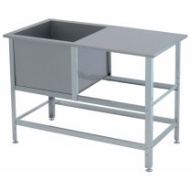 https://vitrinastore.ru/products/vanna-moechnaya-so-stolom-vsms-1-430.html1000х600х850шт2/51Кастрюля  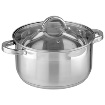 Объем 2 л подходит для индукционной плитышт11Сотейник 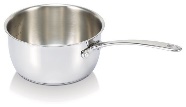 Объем 1 л подходит для индукционной плитышт21Сковорода 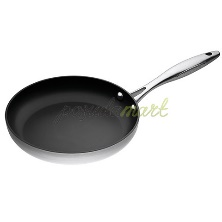 Диаметр 24 смподходит для индукционной плитышт1Доска мраморная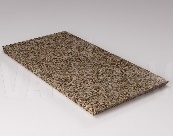 https://sigma74.ru/product/doska-60x40/Плита из мрамора Уфалей с огранкой. Фаска 1 см 600х400шт11Белая разделочная доска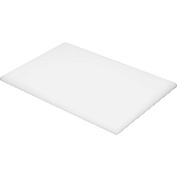 https://www.klenmarket.ru/shop/inventory/kitchen-equipment/cutting-boards/doski-iz-polipropilena/400х300х12, полипропиленшт1Коврик силиконовый https://ozybase.ru/tovar/kovrik-silikonovyy-dlya-raskatki-testa-50h40-sm-goluboy-148543681для работы с тестом, 50х40 смшт11Мерный стакан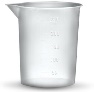 https://www.wildberries.ru/catalog/9009476/detail.aspx?targetUrl=GPОбъем 1 л шт12Миска 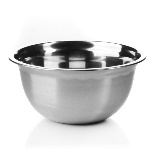 https://www.maxidom.ru/catalog/salatniki-miski/1001191397/?utm_campaign=geo_moscow&utm_content=5164034&utm_medium=cpc&utm_source=Yandex.Market&utm_term=5164034&_openstat=bWFya2V0LnlhbmRleC5ydTvQvNC40YHQutCwIDIx0YHQvCAyLDXQuyDQvdC10YDQti4g0YHRgtCw0LvRjDt6dGp1TG9Zc2JneXE5STZtZkFfbXpROw&frommarket=http&ymclid=15865273539289857595100007 нержавеющая сталь 25-28 смшт32Чаша 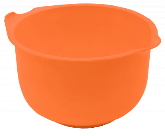 https://domplastika.com/emkosti-dlya-miksera/318114-chasha-dlya-miksera-3l-4660003191752.htmlобъем 3лшт32Лопатка силиконовая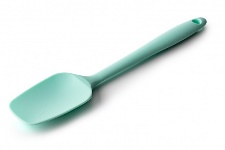 https://chocodel.com/catalog/tovar/lopatka_silikonovaya_20_5sm_kitay/ Размеры: 25x4 смшт3Палетки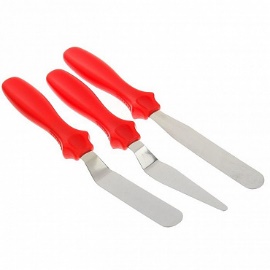 https://craftology.ru/catalog/katalog_konditera/instrumenty_dlya_konditera/lopatki_konditerskie_paletki/nabor_konditerskikh_lopatok_palletok_3_shtuki/Материал: пластиковая ручка, лопатка - нержавеющая сталь.
Размеры: рабочая поверхность 10-11 см, общая длина лопаток с ручкой 22 см.
В комплекте 3 шт.шт12Венчик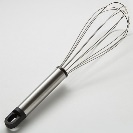 https://www.zvezdy.ru/catalog/posuda/inventar-kukhonnyy/venchiki/258597/металлический, 25смшт12Сито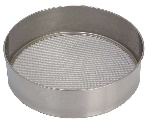 https://delovkusa52.ru/catalog/konditerskiy-inventar-i-instrumenty/inventar-i-instrumenty/sito-metal-18-sm/Диаметр 15см, металлическое шт22Терка 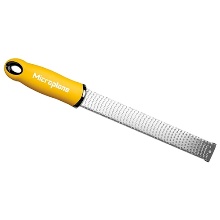 https://cookhouse.ru/store/product/00000038548/назначение: универсальноеколичество сторон: 1материал: нержавеющая сталь, пластикдлина: 32.5 смшт12Скалка пластиковая, 25 смhttps://craftology.ru/catalog/katalog_konditera/instrumenty_dlya_konditera/skalki_valiki_i_teksturnye_kovriki/skalka_gladkaya_s_ogranichitelyami_21_sm/Гладкая, 25 смшт12Нож, 150 мм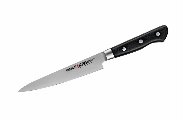 https://samura-online.ru/catalog/nozh-harakiri-samura-universalnyj-shr-0024bk.htmlуниверсальный, 150 ммшт12Рукавицы 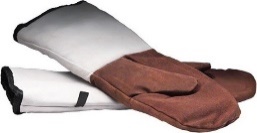 https://my-shop.ru/shop/product/2628566.html?partner=240&frommarket=https%3A%2F%2Fmarket.yandex.ru%2Fsearch%3Frs%3DeJwzSvKS4xLzT3TMyAyOdCkLKIow8k93cU60SClwlGBUYNBgAMlbBOZYeKSmOEW6RDiXhAb5uWaXGLk6SrDB5P1di4pCs9zMEkOMTHyiClwdk8yyUqD6IxgAKg0&ymclid=15865281901757201324900041Рукавицы для пекарей 430 мм с длинным манжетомшт13Поднос пластиковый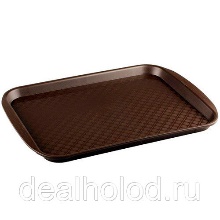 https://posudaideal.ru/podnos_pryamougolniy_plastik_95919128.html?frommarket=https:/&ymclid=15865282839654357299300002Поднос пластиковый прямоугольный 330х260х20ммшт2Тарелка  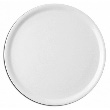 https://labl.com.ua/tarelka-ploskaya-rondo-belyy/плоская,  белая D 32cмшт2Блюдо  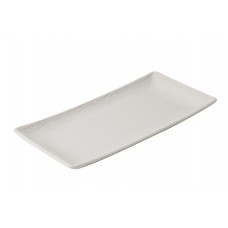 https://avalaks.com.ua/blyudo-pryamougolnoe-30-sm-seriya-quot-arborescence-quot-tsvet-ivory-648334-revol-frantsiya Блюдо прямоугольное 30 х 20см цвет белыйшт2РАСХОДНЫЕ МАТЕРИАЛЫ НА 1 УЧАСТНИКА (школьники, студенты, специалисты)РАСХОДНЫЕ МАТЕРИАЛЫ НА 1 УЧАСТНИКА (школьники, студенты, специалисты)РАСХОДНЫЕ МАТЕРИАЛЫ НА 1 УЧАСТНИКА (школьники, студенты, специалисты)РАСХОДНЫЕ МАТЕРИАЛЫ НА 1 УЧАСТНИКА (школьники, студенты, специалисты)РАСХОДНЫЕ МАТЕРИАЛЫ НА 1 УЧАСТНИКА (школьники, студенты, специалисты)РАСХОДНЫЕ МАТЕРИАЛЫ НА 1 УЧАСТНИКА (школьники, студенты, специалисты)РАСХОДНЫЕ МАТЕРИАЛЫ НА 1 УЧАСТНИКА (школьники, студенты, специалисты)Мешки кондитерские одноразовые 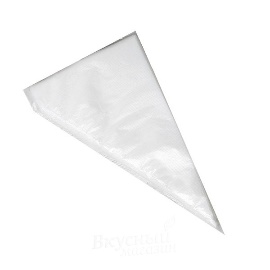 https://konditerhauz.ru/konditerskij-inventar/instrumenty-dlja-krema/konditerskie-meshki/konditerskij/Плотный полиэтилен, длина 300ммшт5Бумажные полотенца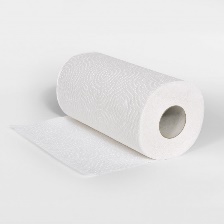 https://supplz.ru/gigiena-i-uborka/bumajnaya-gigienicheskaya-produkciya/bumajnye-polotentsa/bytovye-bumajnye-polotentsa/polotence-bumazhnoe-2sl-2rul-upak-lime-beloeЦвет: белыйшт2Губка для мытья посуды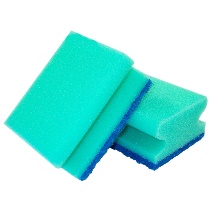 https://www.wildberries.ru/catalog/10194703/detail.aspx?targetUrl=GPМатериал: поролоншт1Контейнер одноразовый для продуктов с крышкой 500 мл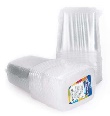 https://www.auchan.ru/pokupki/kontejner-500ml-s-kr-p-p-10sht.htmlРазмер товара, см:11х7,5х17Объем:0,5 лшт6Контейнер одноразовый для продуктов с крышкой 300 млhttps://www.auchan.ru/pokupki/kontejner-500ml-s-kr-p-p-10sht.htmlРазмер товара, см:11х7,5х17Объем:0,3 лшт10Контейнер одноразовый для продуктов с крышкой 250 млhttps://www.auchan.ru/pokupki/kontejner-500ml-s-kr-p-p-10sht.htmlРазмер товара, см:11х7,5х17Объем:0,25 лшт10Подложка d18 см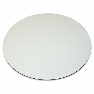 https://craftology.ru/catalog/katalog_konditera/korobki_i_podlozhki_dlya_tortov_i_desertov/podlozhki_dlya_tortov_i_pirozhnykh/podlozhka_dlya_torta_18_sm_belyy_glyanets_dvukhstoronnyaya/шт1Фризер 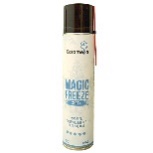 https://craftology.ru/catalog/katalog_konditera/dlya_shokolada/sprey_frizer_dlya_bystrogo_okhlazhdeniya_400_ml/Быстро испаряющийся сжиженный газ Freezer для мгновенного охлаждения кондитерского декора.шт5Пакеты для мусора 30 л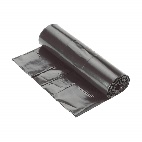 https://www.mirpack.ru/catalog/meshki-dlya-musora/meshki-dlya-musora-30-litrov-pnd-50kh60-sm-5-mkm/?obiem_from=30&obiem_to=30&utm_source=yandex&utm_medium=cpc&utm_campaign=mirpack.ru+-+Поиск+-+Мусорные+мешки+-шт+Москва+и+область+-+По+будням+-+АВ+День+рабочий&utm_term=пакет+для+мусора+30+л&utm_content=yd%7Csrct_search%7Csrc_none%7Ccamp_32585915%7Cgrp_4066850642%7Cban_8456857019%7Cph_19344318684%7Cpst_premium%7Cps_1%7Cdev_desktop%7Cregion_Одинцово%7Cretarg__apt%3Anone&Calltouch=%26calltouch_tm%3Dyd_c%3A32585915_gb%3A4066850642_ad%3A8456857019_ph%3A19344318684_st%3Asearch_pt%3Apremium_p%3A1_s%3Anone_dt%3Adesktop_reg%3A10743_ret%3A_apt%3Anone&yclid=1846750844268346044Мешки для мусора 30 литров ПНД, 50х60 см, 5 мкмшт5Перчатки одноразовые размер М, S 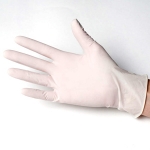 https://gurmart.ru/catalog/konditerskij-inventar/perchatki-dlya-konditerov/product/perchatki-lateksnyeсостав: латексшт5Моющее средство для посуды  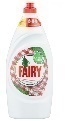 https://www.everydayme.ru/brands/fairy/fairy-dlya-mytya-posudy?utm_source=yandex_direct&utm_medium=cpc&utm_campaign=ru-bb-fairy-hdw-annual-1920-search-brand-90-1&utm_content=ch_yandex_direct%7Ccid_44341382%7Cgid_3874806091%7Cad_7704247157%7Cph_17324499112%7Ccrt_0%7Cpst_premium%7Cps_1%7Csrct_search%7Csrc_none%7Cdevt_desktop%7Cret_%7Cgeo_98599%7Ccf_0%7Cint_%7Ctgt_17324499112%7Cadd_no%7Cmrlid_8742%7Cdop_&utm_term=фейри%20моющее%20средствоконцентрированное моющее средство На усмотрение организаторашт1Пленка пищевая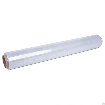 https://market.yandex.ru/offer/sbplxIk3nU52oyIntuMlMg?clid=545&cpc=M92-AQvRreTz2thwK5grdKLZVzdKXMbRh4m1fdixHBM7WCnoYvYo5gMeHNo8rMe35ScJOdWHkDF8DPzy0XR7UJkPLt8k7uvFV5L6ZSjhrtAlR4L8xN07q2qEyanBZYNMZ-hxrdkTKnCSaujvyZhX6Crkfad1Zgt1cfUU-gH5kuzhQlJusIvhW_6W49BbDSE7X9lc67JpP5jre4TOuAbTEA%2C%2C&hid=12501724&lr=114678&nid=61656&rs=eJwdzikWAkEMBFDGoVFo9Ijsy-RGHBjLVUjhftdLqnN9j_v78Tm4gs1OOqNGpDVynTxCTfXPdSJJHZRhZ05esw5LqOvaaYRbCE5BjTlWrTf38sbuVu6DAnZYCDO135KKyLpz82xFzrbe8UJ_D6tH4YZq9AsRjJkKx8kWcDduYHoer9sPqxYtPw%2C%2C&text=Пленка%20пищевая%20купитьПленка пищевая 45 см х 200 м шт1Фольга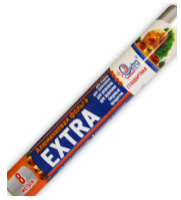 https://pack24.ru/folga-pishhevaya/folga-pishhevaya-alyuminievaya-300mm-8m-standart-extraФольга пищевая алюминиевая 300мм*8м, стандарт, EXTRAшт1Ложка столовая 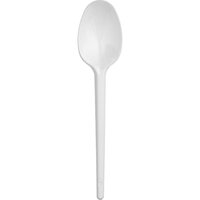 https://www.trial-market.ru/odnorazovaya-posuda/posuda-i-kukhonnyj-inventar/stolovye-pribory-odnorazovye/lozhki/пластиковая, 17,5 смшт10Ложка чайнаяhttps://www.trial-market.ru/odnorazovaya-posuda/posuda-i-kukhonnyj-inventar/stolovye-pribory-odnorazovye/lozhki/?filter%5B1142%5D%5Bmulti%5D%5B%5D=ложка%20чайная&action=set-filtersпластиковая, 12,5 смшт10Стакан 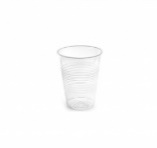 https://www.trial-market.ru/products/stakan-200ml-prozrachnyj-p-p-sp-21623.htmlСтакан 200мл прозрачный полипропиленшт15Тарелка мелкая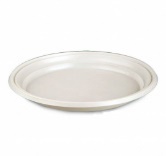 https://www.trial-market.ru/products/tarelka-d-165-mm-plastikovaya-p-p-int.htmlТарелка d=165мм пластиковая п/пшт10Тарелка глубокая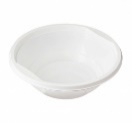 https://www.trial-market.ru/products/tarelka-supovaya-p-p-500ml-sp.htmlТарелка суповая п/п 500мл СПшт15Жидкое мыло для рук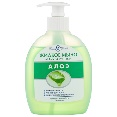 https://market.yandex.ru/product--zhidkoe-mylo-nevskaia-kosmetika-aloe-dlia-ruk-i-tela/179391667?hid=14989652&text=жидкое%20мыло%20для%20рук%20купить&clid=698вид: жидкоеобласть применения: рукинейтральноешт1Дезинфицирующее средство для поверхностей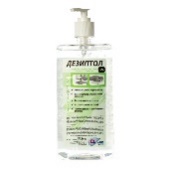 http://www.ipg-dez.ru/catalog/dezinficiruyushie-sredstva/dezinficiruyushie-sredstva-gotovye-k-primeneniyu/405/Средство для дезинфекции поверхностей и обработки рук с дозаторомОбъем 0,5л с дозаторомшт1Полотенца х/б  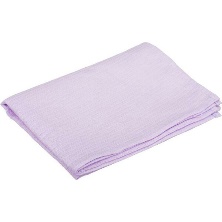 https://market.yandex.ru/offer/gen_LQXDOVrbNtpa-N6Bbg?clid=545&cpc=PDk-4jKemcKtpshi5sgDe4pZ9UaPYDMI-ne31OQHhbrUM1Hzq01WPdtLjgR4Nr0jvEQvph4YyCzzL6nrwk_SEbXgtWwyh0FapUqH07bdGe5htqXu2ErUvvd-JeygAVvkYZFrP-hObX59f44xcjCHp2kFPdPqpYUdQpCRbLmfBKK4cwQ3QBmt3_731tYYxludDNm4oLGKNYVAV5r0NfAcGA%2C%2C&hid=90669&lr=114678&nid=55188&rs=eJwdjjsWAjEMA9kOWipq6i1sOf6RG3FsWi6BRTeZJyt6fY_r-_45tBLIU872rRW61nDUBtqCPnVDWurvbUeKORFbXTV1WG0rwtyGXTa0IeQEa5bzdPV4L2_eTuU8JMhOhjBT860YAM7J8dlGr2t44sX-3moexQ3V7IcImZkK5-QV5G5uUHncnpcf_m0vyw%2C%2C&text=Полотенца%20х/б%20вафельное%20купитьсостав: хлопок 100%белоешт2Скатерть 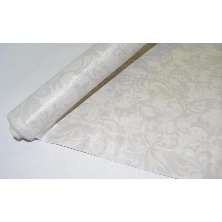 https://www.komus.ru/katalog/khozyajstvennye-tovary/bumazhnye-gigienicheskie-sredstva-i-derzhateli/skaterti-odnorazovye/skatert-odnorazovaya-vitto-prestige-bumazhnaya-s-polimernym-pokrytiem-v-rulone-120-sm-x-7-m-belaya/p/311316/Материал: бумагаВид скатерти: рулонШирина (см): 120Длина, см: 700Цвет: белыйшт2/5РАСХОДНЫЕ МАТЕРИАЛЫ НА 1 УЧАСТНИКА (школьники)РАСХОДНЫЕ МАТЕРИАЛЫ НА 1 УЧАСТНИКА (школьники)РАСХОДНЫЕ МАТЕРИАЛЫ НА 1 УЧАСТНИКА (школьники)РАСХОДНЫЕ МАТЕРИАЛЫ НА 1 УЧАСТНИКА (школьники)РАСХОДНЫЕ МАТЕРИАЛЫ НА 1 УЧАСТНИКА (школьники)РАСХОДНЫЕ МАТЕРИАЛЫ НА 1 УЧАСТНИКА (школьники)РАСХОДНЫЕ МАТЕРИАЛЫ НА 1 УЧАСТНИКА (школьники)№п/пНаименованиеФото расходных материаловТехнические характеристики расходных материалов и ссылка на сайт производителя, поставщикаЕд. измеренияКол-воМодуль 1 «С» Моделирование1Мастика Принцесса Princess paste IRCA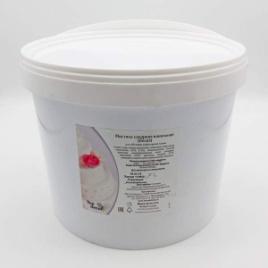 https://mir-konditera.ru/katalog/konditerskie_ingredienty/mastika_martsipan_tsvetochnaya_pasta/mastika_sakharnaya_vanilnaya_belaya_vedro_6_kg/кг0,1502Крахмал картофельный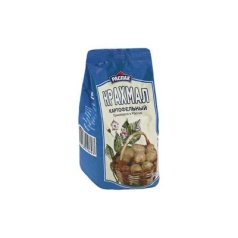 https://www.selbutik.ru/product/101765кг0,100РАСХОДНЫЕ МАТЕРИАЛЫ (СТУДЕНТЫ, СПЕЦИАЛИСТЫ)РАСХОДНЫЕ МАТЕРИАЛЫ (СТУДЕНТЫ, СПЕЦИАЛИСТЫ)РАСХОДНЫЕ МАТЕРИАЛЫ (СТУДЕНТЫ, СПЕЦИАЛИСТЫ)РАСХОДНЫЕ МАТЕРИАЛЫ (СТУДЕНТЫ, СПЕЦИАЛИСТЫ)РАСХОДНЫЕ МАТЕРИАЛЫ (СТУДЕНТЫ, СПЕЦИАЛИСТЫ)РАСХОДНЫЕ МАТЕРИАЛЫ (СТУДЕНТЫ, СПЕЦИАЛИСТЫ)РАСХОДНЫЕ МАТЕРИАЛЫ (СТУДЕНТЫ, СПЕЦИАЛИСТЫ)Модуль 1 «А» МиниатюрыМодуль 1 «А» МиниатюрыМодуль 1 «А» МиниатюрыМодуль 1 «А» МиниатюрыМодуль 1 «А» МиниатюрыМодуль 1 «А» МиниатюрыМодуль 1 «А» Миниатюры1Мука пшеничная в/с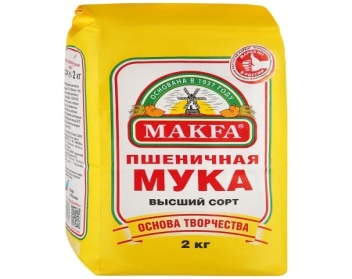 https://msk.pulscen.ru/price/400902-muka/f:31348_optomкг0,3002Сахар 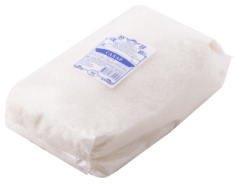 https://dachnik-market.tiu.ru/p426436191-sahar-pesok-aksioma.htmlкг0,5003Сахарная пудра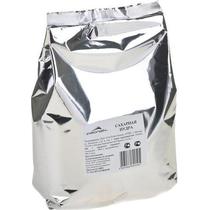 https://napolke.ru/catalog/bakaleya/muka_drozhzhi_dobavki/product/pudra_raspak_saxarnaya-f561aa97-13e4-4786-83ba-7b655646c013?utm_source=yandex&utm_medium=cpc&utm_campaign=51191519&utm_content=4169352442&utm_term=1097358кг0,1504Яйцо куриное 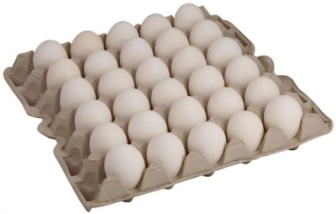 https://www.продукты24.рф/catalog/_11_yaytso/yaytso_kurinoe_stolovoe_1_y_kategorii.html?_openstat=ZGlyZWN0LnlhbmRleC5ydTs0NzU0NTE1OTs4MjcyMjgxMTc4O3lhbmRleC5ydTpwcmVtaXVt&yclid=1851160502544933674&utm_source=direct:search&utm_medium=cpc:desktop&utm_campaign=47545159&utm_content=8272281178:premium,1&utm_term=927599:&utm_banner=8272281178&utm_phrase=927599&type=search&cm_id=47545159_4021640055_8272281178_927599_Все%20страницы_images.yandex.ru_search_type3_no_desktop_premium_213кг0,500(10 шт) 6Масло сливочное, 82%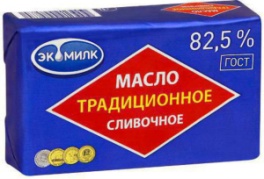 https://www.selbutik.ru/product/109804кг0,2007Молоко 3,2%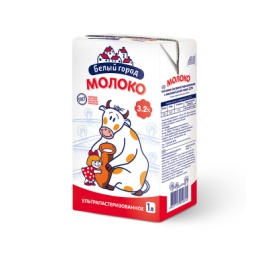 https://www.ofsi.ru/product/moloko-belyy-gorod-ultrapasterizovannoe-3-2-1-l.htmlл0,1008Соль мелкая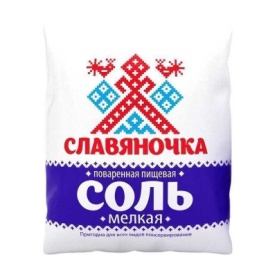 https://www.abri-kos.ru/store/bakaleya/sol-i-sahar/sol/25641/?r1=yandext&r2=&_openstat=bWFya2V0LnlhbmRleC5ydTvQodC-0LvRjCDQodC70LDQstGP0L3QvtGH0LrQsCDQvNC10LvQutCw0Y8gMdC60LM7akR1N0JQaGtSVnlic0FBZkw0R0QyUTs&ymclid=15866023652652630917800024кг0,0059Ванилин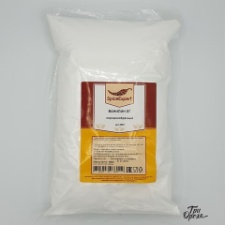 https://www.trioreha.ru/product/vanilin-lg-spicexpert-1-kg?_openstat=bWFya2V0LnlhbmRleC5ydTvQktCw0L3QuNC70LjQvSDQm9CTIFNwaWNFeHBlcnQsIDEg0LrQsztNZWU1VEFuVXBlVFZuTU1idWZOcEZROw&ymclid=15866034201265907119000002кг0,01510Разрыхлитель 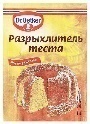 https://www.perekrestok.ru/catalog/makarony-krupy-spetsii/suhie-komponenty-i-smesi/tip-suhogo-komponenta/razryhlitel-testa?yclid=4518445251326409440&utm_source=yandex&utm_medium=cpc&utm_campaign=ohm::6s::g-msk::dev-all::t-search::tt-dsa::sem-category::fe-no::aud-bra::g1v2&utm_term=cid-50290450,agi-4135828272,adi-8766326728,kwi-1146718,tid-msk%20—%20category%20—%20index%20—%20v2,dsa-1146718,dev-desktop,reg-98599,cor-2513684упаковка по 10гркг0,005Модуль 2 «Е» Презентационная скульптура.Модуль 2 «Е» Презентационная скульптура.Модуль 2 «Е» Презентационная скульптура.Модуль 2 «Е» Презентационная скульптура.Модуль 2 «Е» Презентационная скульптура.Модуль 2 «Е» Презентационная скульптура.Модуль 2 «Е» Презентационная скульптура.1Темный шоколад 64% (Collebaut или Cacao Barry Guayaquil)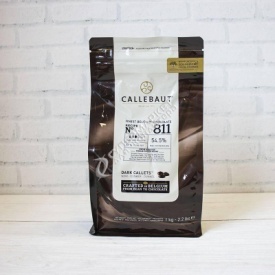 https://supermarket-dlya-konditera-vtk.tiu.ru/p423685159-belgijskij-temnyj-shokolad.htmlкг2,52Белый шоколад 25,9% (Collebaut)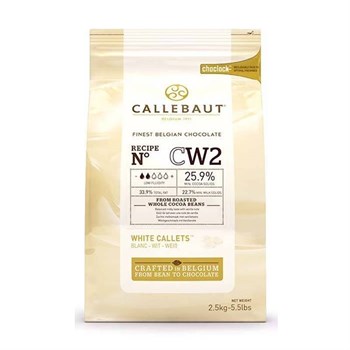 https://oreh.club/products/belyi-shokolad-callebaut-25-9-2-5-kg?ymclid=15865994527028582624000001кг13Молочный шоколад 33,6% (Collebaut)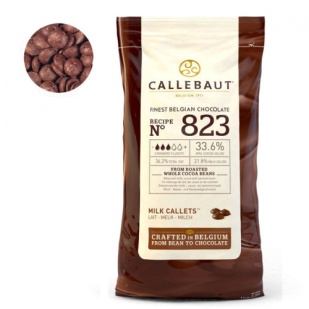 https://www.chocoluxe.ru/catalog/chocolate/milk/callebaut_milk_2500/кг1,55Какао-масло (Collebaut)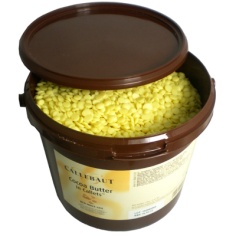 https://sladbutik.ru/kakao-maslo-barri-kallebaut-500-gr?width=500&height=325&inline=trueкг0,200ДополнительноДополнительноДополнительноДополнительноДополнительноДополнительноДополнительноМасло сливочное, 82%https://www.selbutik.ru/product/109804кг0,200Сахарная пудраhttps://napolke.ru/catalog/bakaleya/muka_drozhzhi_dobavki/product/pudra_raspak_saxarnaya-f561aa97-13e4-4786-83ba-7b655646c013?utm_source=yandex&utm_medium=cpc&utm_campaign=51191519&utm_content=4169352442&utm_term=1097358кг0,150Глюкозный сироп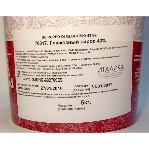 https://konditerhauz.ru/pishevue-ingredientu/pishevue-dobavki-i-zagustiteli/gljukoznyj-sirop-43-500gr/упаковки по 0,5кгкг0,500Молоко сгущенное с сахаром «Рогачев»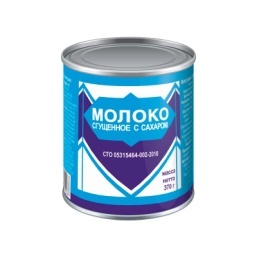 https://xaviar.ru/g10266328-moloko-sguschennoeкг0,200Маскарпоне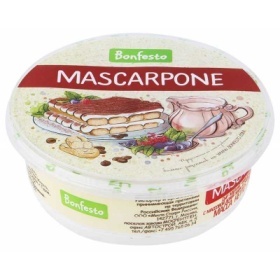 https://www.selbutik.ru/product/109763?utm_source=market&utm_medium=cpc&utm_content=offer-109763-feed-451388&ymclid=15866002550086100410600001кг0,200Сливочный сыр Крем Чиз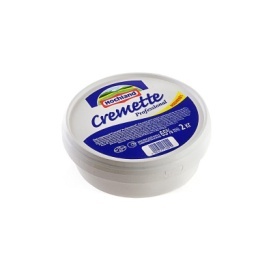 https://napolke.ru/catalog/syr_maslo_yaytsa/syr/product/sy_r_tvorozhny_j_kremette_2kg_sht-72533b19-03b2-4c51-a921-e237645e6dc4?utm_source=yandex&utm_medium=cpc&utm_campaign=45016151&utm_content=4012811273&utm_term=905675кг0,300Сливки 35%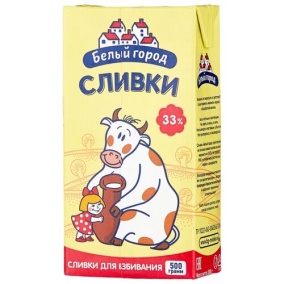 https://продукты24.рф/catalog/14_03_slivki/slivki_belyy_gorod_33_1_l.html?_openstat=ZGlyZWN0LnlhbmRleC5ydTs0NzU0NTE1OTs4MjcyMjgxMTc4O3lhbmRleC5ydTpwcmVtaXVt&yclid=1866994343546495744&utm_source=direct:search&utm_medium=cpc:desktop&utm_campaign=47545159&utm_content=8272281178:premium,1&utm_term=927599:&utm_banner=8272281178&utm_phrase=927599&type=search&cm_id=47545159_4021640055_8272281178_927599_Все%20страницы_images.yandex.ru_search_type3_no_desktop_premium_213кг0,300Молоко 3,2%https://www.ofsi.ru/product/moloko-belyy-gorod-ultrapasterizovannoe-3-2-1-l.htmlкг0,250Темный шоколад 54,5% (Collebaut)https://supermarket-dlya-konditera-vtk.tiu.ru/p423685159-belgijskij-temnyj-shokolad.htmlкг1000Белый шоколад 25,9% (Collebaut)https://oreh.club/products/belyi-shokolad-callebaut-25-9-2-5-kg?ymclid=15865994527028582624000001кг0,200Микрио (порошок какао-масла) (Collebaut)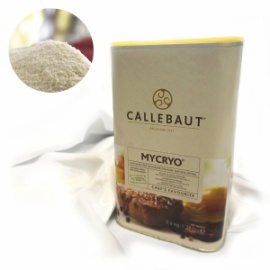 https://chocomatreshka.ru/product/kakao-maslo-callebaut-v-forme-poroshka-mycryo?category=219кг0,020Какао-масло (Collebaut)https://sladbutik.ru/kakao-maslo-barri-kallebaut-500-gr?width=500&height=325&inline=trueкг0,050Джем абрикосовый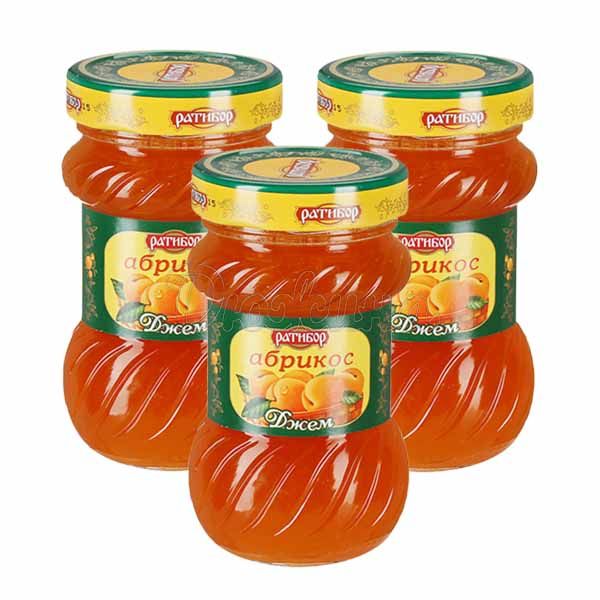 https://www.med-konfitur.ru/catalog/konfityur/?utm_source=yandex:search&utm_medium=cpc&utm_content=images.yandex.ru&utm_term=конфитюр%20магазин&dirpos=~premium-1~&dirad=~4939886143-0~&utm_campaign=rozn_konfitur&yclid=1851271618057248262кг0,200Конфитюр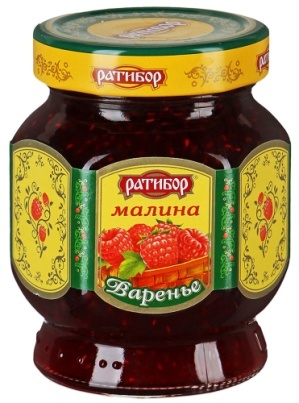 https://my-bookshop.ru/product/ratibor-varene-malina-400-g/кг0,200Фруктовое пюре замороженное малина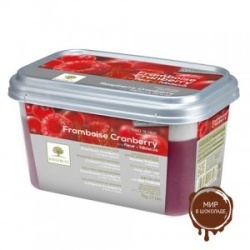 http://www.chokolato.ru/ingredienty/fruktovye-pyure/zamorozhennoe-fruktovoe-pyure/zamorozhennoe-pyure-malina-klyukva-gibiskus-v-bloke-ravifruit-1-kg.htmlкг0,300Фруктовое пюре замороженное вишня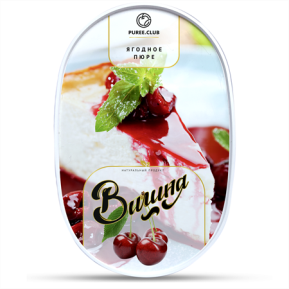 https://puree.club/products/piure-zamorozhennoe-vishnya
кг0,300Фруктовое пюре замороженное манго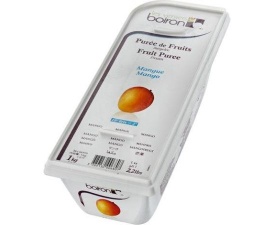 https://www.cakemasters.ru/ingredienty/frukty-yagody-i-orehi/pyure-fruktovye-zamorozhennye/pyure-iz-mango-zamorozhennoe-1-kg-franciya/ кг0,300Фруктовое пюре замороженное маракуяhttps://www.cakemasters.ru/ingredienty/frukty-yagody-i-orehi/pyure-fruktovye-zamorozhennye/pyure-iz-mango-zamorozhennoe-1-kg-franciya/ кг0,300Фруктовое пюре замороженное ананас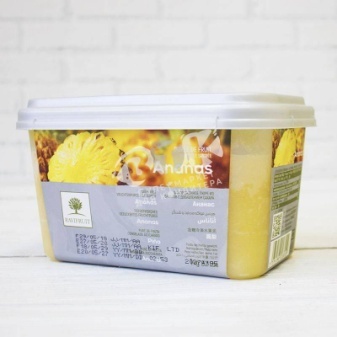 https://supermarket-dlya-konditera-vtk.tiu.ru кг0,300Пектин NH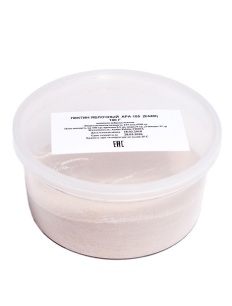 https://konditergroup.ru/shop/konditerskie-ingredienty/zagustiteli-pektin-zhelatin/pektin-nh-sosa/кг0,010Желатин листовой (EWALD 120 Блум)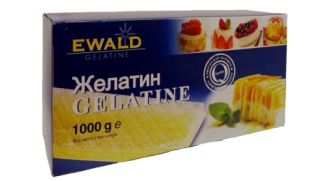  https://www.coffeemanich.ru/zhelatin_listovoy_pishchevoy_1kg/(EWALD 120 Блум)кг0,050Имбирь молотый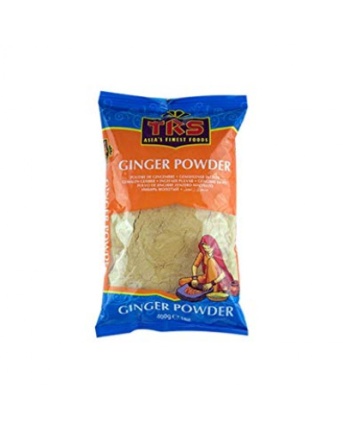 https://fruitonline.ru/spetsii/molotye-spetsii/imbir-molotyj.html?utm_medium=cpc&utm_source=YandexMarket&utm_campaign=155&_openstat=bWFya2V0LnlhbmRleC5ydTvQmNC80LHQuNGA0Ywg0LzQvtC70L7RgtGL0LksIDEwMCDQsztCUk8xTjlrX3Y5RzloWk5MZkZYeWZBOw&ymclid=15866015042810698962400002кг0,03Корица молотая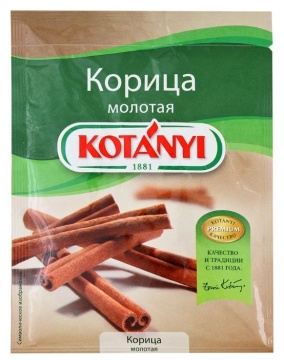 https://beru.ru/product/kotanyi-prianost-koritsa-molotaia-25-g/250199518?offerid=lr4k1zGcC8EK2tBKsuE5JQ&utm_source=market&utm_medium=cpc&utm_term=681936.156511&utm_content=91423&clid=910&ymclid=15866018819756448150800001&mda_uuid=f2d1c5cb-8a3e-4a7c-accc-0166b220af42кг0,025Стручок ванили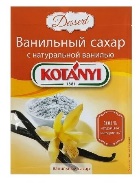 https://market.yandex.ru/product--kotanyi-vanilnyi-sakhar-s-naturalnoi-vaniliu/250195232?hid=15719803&nid=72168&text=стручок%20ванили%20купить&clid=698шт1Фисташки очищенные зеленые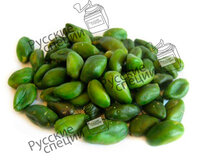 https://market.yandex.ru/search?text=фисташки%20очищенные%20купить%20в%20москве&cvredirect=0&lr=213&rs=eJwzUvCS4xILtcgpzUzVzTNKznVOKchwNIwqSw8PlGBXYNBgAACi3Ajr&clid=830&onstock=0&local-offers-first=0 кг0,100Базилик зеленый свежий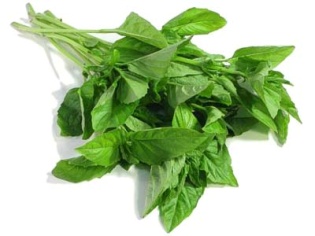 https://product-store.ru/catalog_item/bazilik_zelenyy_svezhiy_izrail/?r1=yandext&r2=&ymclid=15866013758878372283500001кг0,010Мята свежая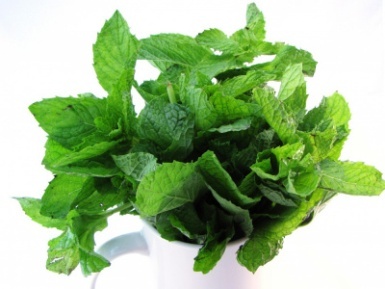 https://www.abri-kos.ru/store/ovoschi-frukti-zelen-gribi/zelen/myata-svezhaya/653/?r1=yandext&r2=&_openstat=bWFya2V0LnlhbmRleC5ydTvQnNGP0YLQsCDRgdCy0LXQttCw0Y87amQ4TjZ2NDctcWNQUS12N3VIR3QtQTs&ymclid=15866019797982877430300002кг0,02Апельсины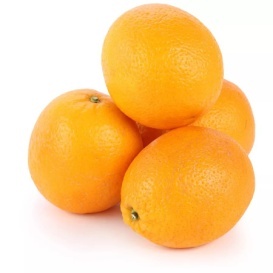 https://fruitsparadise.ru/product/апельсины-крупные-отборные/?ymclid=15866020722480808831700004кг0,500Лимоны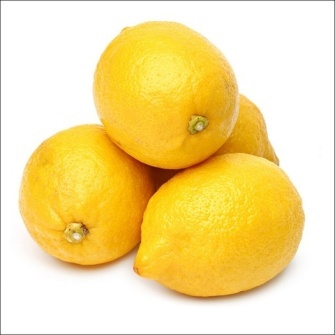 http://freshday1.ru/product/limony?utm_source=yandex.search&utm_domain=none&utm_medium=cpc&utm_campaign=44960579&utm_term=Лимоны%20купить%20в%20Москве&utm_content=7823357719&yclid=1867486889059841802кг0,200Лайм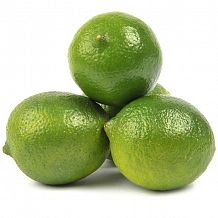 https://apeti.ru/catalog/frukty/filter/tip_produkta-is-laym/?yclid=6112010451908335782кг100Соль мелкаяhttps://www.abri-kos.ru/store/bakaleya/sol-i-sahar/sol/25641/?r1=yandext&r2=&_openstat=bWFya2V0LnlhbmRleC5ydTvQodC-0LvRjCDQodC70LDQstGP0L3QvtGH0LrQsCDQvNC10LvQutCw0Y8gMdC60LM7akR1N0JQaGtSVnlic0FBZkw0R0QyUTs&ymclid=15866023652652630917800024кг0,05Кофе молотый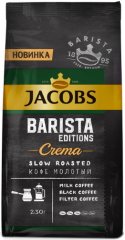 https://www.eldorado.ru/cat/detail/kofe-v-zernakh-jacobs-barista-crema-230-g/?utm_source=yandexmarket&utm_medium=cpc&utm_campaign=moscow&utm_content=15379&utm_term=71538982&ymclid=15866025676615598687000047кг0,05Мука пшеничная в/сhttps://msk.pulscen.ru/price/400902-muka/f:31348_optomкг0,050Мука миндальная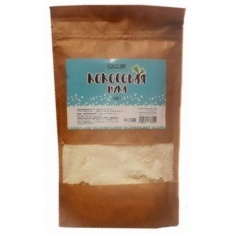 http://polezno-product.ru/muka-i-solod/989-mindalnaya-muka-polezzno-100-g.html?ymclid=15866026839479344939400001кг0,050Крахмал кукурузный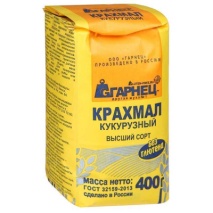 https://www.selbutik.ru/product/101766?utm_source=market&utm_medium=cpc&utm_content=offer-101766-feed-451388&ymclid=15866027928703699876700000кг0,020Яйцо куриное https://www.продукты24.рф/catalog/_11_yaytso/yaytso_kurinoe_stolovoe_1_y_kategorii.html?_openstat=ZGlyZWN0LnlhbmRleC5ydTs0NzU0NTE1OTs4MjcyMjgxMTc4O3lhbmRleC5ydTpwcmVtaXVt&yclid=1851160502544933674&utm_source=direct:search&utm_medium=cpc:desktop&utm_campaign=47545159&utm_content=8272281178:premium,1&utm_term=927599:&utm_banner=8272281178&utm_phrase=927599&type=search&cm_id=47545159_4021640055_8272281178_927599_Все%20страницы_images.yandex.ru_search_type3_no_desktop_premium_213кг0,100(2шт)Лимонная кислота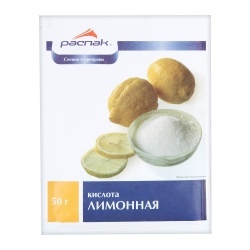 https://vodovoz.ru/catalog/pripravy/56762/?roistat=yamarket4_2000321_56762&_openstat=bWFya2V0LnlhbmRleC5ydTvQm9C40LzQvtC90L3QsNGPINC60LjRgdC70L7RgtCwINCg0LDRgdC_0LDQuiDQv9C40YnQtdCy0LDRjyA1MCDQs9GAOzRlbUo4Ym16a1JZQkhQSFk4dXdweEE7&ymclid=15866028932344725727700000кг0,002  РАСХОДНЫЕ МАТЕРИАЛЫ, ОБОРУДОВАНИЕ И ИНСТРУМЕНТЫ, КОТОРЫЕ УЧАСТНИКИ ДОЛЖНЫ ИМЕТЬ ПРИ СЕБЕ   РАСХОДНЫЕ МАТЕРИАЛЫ, ОБОРУДОВАНИЕ И ИНСТРУМЕНТЫ, КОТОРЫЕ УЧАСТНИКИ ДОЛЖНЫ ИМЕТЬ ПРИ СЕБЕ   РАСХОДНЫЕ МАТЕРИАЛЫ, ОБОРУДОВАНИЕ И ИНСТРУМЕНТЫ, КОТОРЫЕ УЧАСТНИКИ ДОЛЖНЫ ИМЕТЬ ПРИ СЕБЕ   РАСХОДНЫЕ МАТЕРИАЛЫ, ОБОРУДОВАНИЕ И ИНСТРУМЕНТЫ, КОТОРЫЕ УЧАСТНИКИ ДОЛЖНЫ ИМЕТЬ ПРИ СЕБЕ   РАСХОДНЫЕ МАТЕРИАЛЫ, ОБОРУДОВАНИЕ И ИНСТРУМЕНТЫ, КОТОРЫЕ УЧАСТНИКИ ДОЛЖНЫ ИМЕТЬ ПРИ СЕБЕ   РАСХОДНЫЕ МАТЕРИАЛЫ, ОБОРУДОВАНИЕ И ИНСТРУМЕНТЫ, КОТОРЫЕ УЧАСТНИКИ ДОЛЖНЫ ИМЕТЬ ПРИ СЕБЕ   РАСХОДНЫЕ МАТЕРИАЛЫ, ОБОРУДОВАНИЕ И ИНСТРУМЕНТЫ, КОТОРЫЕ УЧАСТНИКИ ДОЛЖНЫ ИМЕТЬ ПРИ СЕБЕ №НаименованиеНаименованиеФото Технические характеристикиТехнические характеристикиТехнические характеристикиТехнические характеристикиЕд. измеренияКол-воФормы для выпечкиФормы для выпечки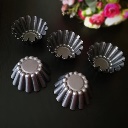 Для категории «Студенты, специалисты» любые формы для выпечки. Для категории «Студенты, специалисты» любые формы для выпечки. Для категории «Студенты, специалисты» любые формы для выпечки. Для категории «Студенты, специалисты» любые формы для выпечки. штНе ограниченноШпатели для темперирования шоколадаШпатели для темперирования шоколада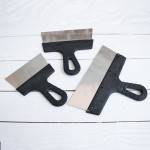 Для категории «Студенты, специалисты»https://vtk-moscow.ru/shop/konditerskijj-inventar/dlja-shokolada/Для категории «Студенты, специалисты»https://vtk-moscow.ru/shop/konditerskijj-inventar/dlja-shokolada/Для категории «Студенты, специалисты»https://vtk-moscow.ru/shop/konditerskijj-inventar/dlja-shokolada/Для категории «Студенты, специалисты»https://vtk-moscow.ru/shop/konditerskijj-inventar/dlja-shokolada/шт4Мешки кондитерские одноразовые Мешки кондитерские одноразовые Одноразовые Одноразовые Одноразовые Одноразовые штНе ограниченно3Наконечники для кондитерского мешка и другой инвентарь для работы с кремомНаконечники для кондитерского мешка и другой инвентарь для работы с кремом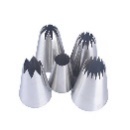 Металлические или пластиковыеМеталлические или пластиковыеМеталлические или пластиковыеМеталлические или пластиковыештНе ограниченно4Перчатки одноразовыеПерчатки одноразовые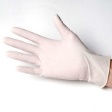 Одноразовыепо размеру рукиОдноразовыепо размеру рукиОдноразовыепо размеру рукиОдноразовыепо размеру рукиштНе ограниченно5Ножницы Ножницы 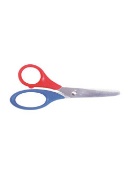 КанцелярскиеКанцелярскиеКанцелярскиеКанцелярскиешт1 6Кисточки Кисточки 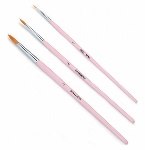 С синтетическим ворсом  С синтетическим ворсом  С синтетическим ворсом  С синтетическим ворсом  штНе ограниченно7Лопатки силиконовыеЛопатки силиконовые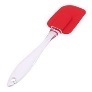 При необходимостиЛюбого размера  При необходимостиЛюбого размера  При необходимостиЛюбого размера  При необходимостиЛюбого размера  шт5 8Силиконовый термоустойчивый коврикСиликоновый термоустойчивый коврик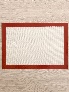 При необходимости  При необходимости  При необходимости  При необходимости  шт39Пищевые красители, велюр в аэрозольной упаковкеПищевые красители, велюр в аэрозольной упаковкеПри необходимости жидкие/сухие/гелевые/кандурин/ жирорастворимые/окрашенное какао-масло/спрей-велюр в баллонах/ фризер в баллонахПри необходимости жидкие/сухие/гелевые/кандурин/ жирорастворимые/окрашенное какао-масло/спрей-велюр в баллонах/ фризер в баллонахПри необходимости жидкие/сухие/гелевые/кандурин/ жирорастворимые/окрашенное какао-масло/спрей-велюр в баллонах/ фризер в баллонахПри необходимости жидкие/сухие/гелевые/кандурин/ жирорастворимые/окрашенное какао-масло/спрей-велюр в баллонах/ фризер в баллонахштНе ограниченноПодставка поликарбонатная (оргстекло) для презентации скульптурыРазмер 30х40Подставка поликарбонатная (оргстекло) для презентации скульптурыРазмер 30х40Обязательно для категории «Студенты, специалисты»Обязательно для категории «Студенты, специалисты»Обязательно для категории «Студенты, специалисты»Обязательно для категории «Студенты, специалисты»шт130х40Форма одежды для участников «Школьники», «Студенты, специалисты»Форму участникам организатор не предоставляет.Форма одежды для участников «Школьники», «Студенты, специалисты»Форму участникам организатор не предоставляет.Форма одежды для участников «Школьники», «Студенты, специалисты»Форму участникам организатор не предоставляет.Форма одежды для участников «Школьники», «Студенты, специалисты»Форму участникам организатор не предоставляет.Форма одежды для участников «Школьники», «Студенты, специалисты»Форму участникам организатор не предоставляет.Форма одежды для участников «Школьники», «Студенты, специалисты»Форму участникам организатор не предоставляет.Форма одежды для участников «Школьники», «Студенты, специалисты»Форму участникам организатор не предоставляет.Форма одежды для участников «Школьники», «Студенты, специалисты»Форму участникам организатор не предоставляет.Форма одежды для участников «Школьники», «Студенты, специалисты»Форму участникам организатор не предоставляет.Форма одежды для участников «Школьники», «Студенты, специалисты»Форму участникам организатор не предоставляет.Китель Китель 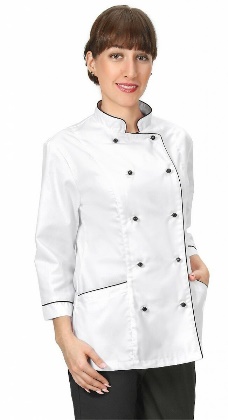 Цвет белый (допускается цветная отделка)Цвет белый (допускается цветная отделка)Цвет белый (допускается цветная отделка)Цвет белый (допускается цветная отделка)шт1БрюкиБрюки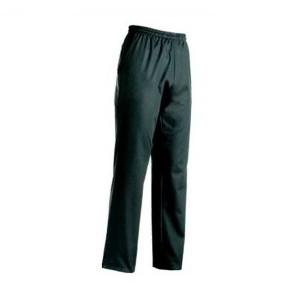 Цвет любойЦвет любойЦвет любойЦвет любойшт1Фартук Фартук 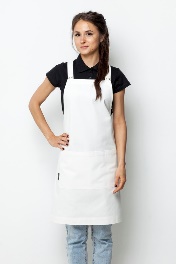 Цвет белыйЦвет белыйЦвет белыйЦвет белыйшт1Колпак Колпак 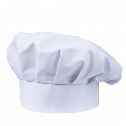 Цвет любойЦвет любойЦвет любойЦвет любойшт1Обувь Обувь 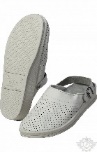 Профессиональная обувь на нескользящей подошве с фиксированной пяткойЦвет любойПрофессиональная обувь на нескользящей подошве с фиксированной пяткойЦвет любойПрофессиональная обувь на нескользящей подошве с фиксированной пяткойЦвет любойПрофессиональная обувь на нескользящей подошве с фиксированной пяткойЦвет любойшт1РАСХОДНЫЕ МАТЕРИАЛЫ И ОБОРУДОВАНИЕ, ЗАПРЕЩЕННЫЕ НА ПЛОЩАДКЕРАСХОДНЫЕ МАТЕРИАЛЫ И ОБОРУДОВАНИЕ, ЗАПРЕЩЕННЫЕ НА ПЛОЩАДКЕРАСХОДНЫЕ МАТЕРИАЛЫ И ОБОРУДОВАНИЕ, ЗАПРЕЩЕННЫЕ НА ПЛОЩАДКЕРАСХОДНЫЕ МАТЕРИАЛЫ И ОБОРУДОВАНИЕ, ЗАПРЕЩЕННЫЕ НА ПЛОЩАДКЕРАСХОДНЫЕ МАТЕРИАЛЫ И ОБОРУДОВАНИЕ, ЗАПРЕЩЕННЫЕ НА ПЛОЩАДКЕРАСХОДНЫЕ МАТЕРИАЛЫ И ОБОРУДОВАНИЕ, ЗАПРЕЩЕННЫЕ НА ПЛОЩАДКЕРАСХОДНЫЕ МАТЕРИАЛЫ И ОБОРУДОВАНИЕ, ЗАПРЕЩЕННЫЕ НА ПЛОЩАДКЕРАСХОДНЫЕ МАТЕРИАЛЫ И ОБОРУДОВАНИЕ, ЗАПРЕЩЕННЫЕ НА ПЛОЩАДКЕРАСХОДНЫЕ МАТЕРИАЛЫ И ОБОРУДОВАНИЕ, ЗАПРЕЩЕННЫЕ НА ПЛОЩАДКЕРАСХОДНЫЕ МАТЕРИАЛЫ И ОБОРУДОВАНИЕ, ЗАПРЕЩЕННЫЕ НА ПЛОЩАДКЕЛюбое оборудование, инвентарь, инструменты аналогичные представленным на площадке. Любые продукты и элементы декора. Шокотрансферные листы.Любое оборудование, инвентарь, инструменты аналогичные представленным на площадке. Любые продукты и элементы декора. Шокотрансферные листы.Любое оборудование, инвентарь, инструменты аналогичные представленным на площадке. Любые продукты и элементы декора. Шокотрансферные листы.Любое оборудование, инвентарь, инструменты аналогичные представленным на площадке. Любые продукты и элементы декора. Шокотрансферные листы.Любое оборудование, инвентарь, инструменты аналогичные представленным на площадке. Любые продукты и элементы декора. Шокотрансферные листы.Любое оборудование, инвентарь, инструменты аналогичные представленным на площадке. Любые продукты и элементы декора. Шокотрансферные листы.Любое оборудование, инвентарь, инструменты аналогичные представленным на площадке. Любые продукты и элементы декора. Шокотрансферные листы.Любое оборудование, инвентарь, инструменты аналогичные представленным на площадке. Любые продукты и элементы декора. Шокотрансферные листы.Любое оборудование, инвентарь, инструменты аналогичные представленным на площадке. Любые продукты и элементы декора. Шокотрансферные листы.Любое оборудование, инвентарь, инструменты аналогичные представленным на площадке. Любые продукты и элементы декора. Шокотрансферные листы.ДОПОЛНИТЕЛЬНОЕ ОБОРУДОВАНИЕ, ИНСТРУМЕНТЫ КОТОРОЕ МОЖЕТ ПРИВЕСТИ С СОБОЙ УЧАСТНИК (при необходимости)ДОПОЛНИТЕЛЬНОЕ ОБОРУДОВАНИЕ, ИНСТРУМЕНТЫ КОТОРОЕ МОЖЕТ ПРИВЕСТИ С СОБОЙ УЧАСТНИК (при необходимости)ДОПОЛНИТЕЛЬНОЕ ОБОРУДОВАНИЕ, ИНСТРУМЕНТЫ КОТОРОЕ МОЖЕТ ПРИВЕСТИ С СОБОЙ УЧАСТНИК (при необходимости)ДОПОЛНИТЕЛЬНОЕ ОБОРУДОВАНИЕ, ИНСТРУМЕНТЫ КОТОРОЕ МОЖЕТ ПРИВЕСТИ С СОБОЙ УЧАСТНИК (при необходимости)ДОПОЛНИТЕЛЬНОЕ ОБОРУДОВАНИЕ, ИНСТРУМЕНТЫ КОТОРОЕ МОЖЕТ ПРИВЕСТИ С СОБОЙ УЧАСТНИК (при необходимости)ДОПОЛНИТЕЛЬНОЕ ОБОРУДОВАНИЕ, ИНСТРУМЕНТЫ КОТОРОЕ МОЖЕТ ПРИВЕСТИ С СОБОЙ УЧАСТНИК (при необходимости)ДОПОЛНИТЕЛЬНОЕ ОБОРУДОВАНИЕ, ИНСТРУМЕНТЫ КОТОРОЕ МОЖЕТ ПРИВЕСТИ С СОБОЙ УЧАСТНИК (при необходимости)ДОПОЛНИТЕЛЬНОЕ ОБОРУДОВАНИЕ, ИНСТРУМЕНТЫ КОТОРОЕ МОЖЕТ ПРИВЕСТИ С СОБОЙ УЧАСТНИК (при необходимости)ДОПОЛНИТЕЛЬНОЕ ОБОРУДОВАНИЕ, ИНСТРУМЕНТЫ КОТОРОЕ МОЖЕТ ПРИВЕСТИ С СОБОЙ УЧАСТНИК (при необходимости)ДОПОЛНИТЕЛЬНОЕ ОБОРУДОВАНИЕ, ИНСТРУМЕНТЫ КОТОРОЕ МОЖЕТ ПРИВЕСТИ С СОБОЙ УЧАСТНИК (при необходимости)№НаименованиеНаименованиеФото необходимого оборудования или инструментаТех. характеристики оборудования и ссылка на сайт производителя, поставщикаТех. характеристики оборудования и ссылка на сайт производителя, поставщикаТех. характеристики оборудования и ссылка на сайт производителя, поставщикаТех. характеристики оборудования и ссылка на сайт производителя, поставщикаЕд. измеренияКол-во1Кондитерский инвентарь и малогабаритное оборудование Кондитерский инвентарь и малогабаритное оборудование При отсутствии аналогичного на площадке.При отсутствии аналогичного на площадке.При отсутствии аналогичного на площадке.При отсутствии аналогичного на площадке.штНеобходимое кол-во2Гитарный лист, аэрозоль для заморозки FREEZER 400 мл)Гитарный лист, аэрозоль для заморозки FREEZER 400 мл)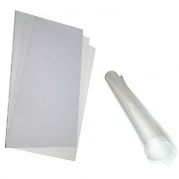 штНеобходимое кол-во3Ацетатная пленкаАцетатная пленка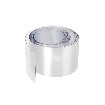 штНеобходимое кол-во4Формы и молды для шоколадаФормы и молды для шоколада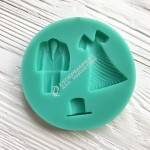 Для категории «Студенты, специалисты» при необходимостиhttps://vtk-moscow.ru/shop/konditerskijj-inventar/dlja-shokolada/moldy-silikonovye/art-m68-mold-silikonovyjj-dlja-mastiki-damask-kopija-05112015-160534/Для категории «Студенты, специалисты» при необходимостиhttps://vtk-moscow.ru/shop/konditerskijj-inventar/dlja-shokolada/moldy-silikonovye/art-m68-mold-silikonovyjj-dlja-mastiki-damask-kopija-05112015-160534/Для категории «Студенты, специалисты» при необходимостиhttps://vtk-moscow.ru/shop/konditerskijj-inventar/dlja-shokolada/moldy-silikonovye/art-m68-mold-silikonovyjj-dlja-mastiki-damask-kopija-05112015-160534/Для категории «Студенты, специалисты» при необходимостиhttps://vtk-moscow.ru/shop/konditerskijj-inventar/dlja-shokolada/moldy-silikonovye/art-m68-mold-silikonovyjj-dlja-mastiki-damask-kopija-05112015-160534/штНеобходимое кол-воОБОРУДОВАНИЕ НА 1-ГО ЭКСПЕРТАОБОРУДОВАНИЕ НА 1-ГО ЭКСПЕРТАОБОРУДОВАНИЕ НА 1-ГО ЭКСПЕРТАОБОРУДОВАНИЕ НА 1-ГО ЭКСПЕРТАОБОРУДОВАНИЕ НА 1-ГО ЭКСПЕРТАОБОРУДОВАНИЕ НА 1-ГО ЭКСПЕРТАОБОРУДОВАНИЕ НА 1-ГО ЭКСПЕРТАОБОРУДОВАНИЕ НА 1-ГО ЭКСПЕРТАОБОРУДОВАНИЕ НА 1-ГО ЭКСПЕРТАОБОРУДОВАНИЕ НА 1-ГО ЭКСПЕРТА№п/пНаименованиеНаименованиеФото необходимого оборудования или инструмента, или мебелиТехнические характеристики оборудования, инструментов и ссылка на сайт производителя, поставщикаТехнические характеристики оборудования, инструментов и ссылка на сайт производителя, поставщикаТехнические характеристики оборудования, инструментов и ссылка на сайт производителя, поставщикаТехнические характеристики оборудования, инструментов и ссылка на сайт производителя, поставщикаЕд. измеренияКол-воСтол офисныйСтол офисный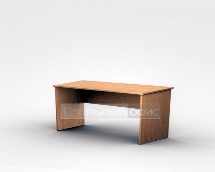 https://griff48.ru/catalog/stoly-rabochie/stol-pismennyy-pryamougolnyy-mf-visko-stil-orekh-1200-700-750/ 1400х600х750https://griff48.ru/catalog/stoly-rabochie/stol-pismennyy-pryamougolnyy-mf-visko-stil-orekh-1200-700-750/ 1400х600х750https://griff48.ru/catalog/stoly-rabochie/stol-pismennyy-pryamougolnyy-mf-visko-stil-orekh-1200-700-750/ 1400х600х750https://griff48.ru/catalog/stoly-rabochie/stol-pismennyy-pryamougolnyy-mf-visko-stil-orekh-1200-700-750/ 1400х600х750шт5/10Стул офисныйСтул офисныйhttps://maxflex.ru/kresla-dlya-ofisa/stulya-dlya-posetiteley/stul-dlya-posetiteley-izo-seryy-tkan-metall-chernyyРазмеры: 55х80https://maxflex.ru/kresla-dlya-ofisa/stulya-dlya-posetiteley/stul-dlya-posetiteley-izo-seryy-tkan-metall-chernyyРазмеры: 55х80https://maxflex.ru/kresla-dlya-ofisa/stulya-dlya-posetiteley/stul-dlya-posetiteley-izo-seryy-tkan-metall-chernyyРазмеры: 55х80https://maxflex.ru/kresla-dlya-ofisa/stulya-dlya-posetiteley/stul-dlya-posetiteley-izo-seryy-tkan-metall-chernyyРазмеры: 55х80шт1Корзина офиснаяКорзина офисная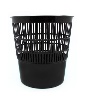 https://www.office-planet.ru/catalog/goods/korziny-dla-bumag3/235841/Корзина для бумаг, 14 лhttps://www.office-planet.ru/catalog/goods/korziny-dla-bumag3/235841/Корзина для бумаг, 14 лhttps://www.office-planet.ru/catalog/goods/korziny-dla-bumag3/235841/Корзина для бумаг, 14 лhttps://www.office-planet.ru/catalog/goods/korziny-dla-bumag3/235841/Корзина для бумаг, 14 лшт3/10Вешалка Вешалка 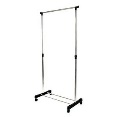 https://www.ikea.com/ru/ru/cat/hranenie-i-poryadok-st001/?utm_source=yandex&utm_medium=cpc&utm_campaign=ipr_Msk_SSA_image_name_category_new_offer&utm_content=pid%7C0100000020377870396_%7Ccid%7C51156860%7Cgid%7C4168120334%7Caid%7C8923845898%7Cpos%7Cpremium1%7Ckey%7Cikea%20вешалка%7Caddphrases%7Cno%7Cdvc%7Cdesktop&utm_term=ikea%20вешалка&yclid=1850437045420597296https://www.ikea.com/ru/ru/cat/hranenie-i-poryadok-st001/?utm_source=yandex&utm_medium=cpc&utm_campaign=ipr_Msk_SSA_image_name_category_new_offer&utm_content=pid%7C0100000020377870396_%7Ccid%7C51156860%7Cgid%7C4168120334%7Caid%7C8923845898%7Cpos%7Cpremium1%7Ckey%7Cikea%20вешалка%7Caddphrases%7Cno%7Cdvc%7Cdesktop&utm_term=ikea%20вешалка&yclid=1850437045420597296https://www.ikea.com/ru/ru/cat/hranenie-i-poryadok-st001/?utm_source=yandex&utm_medium=cpc&utm_campaign=ipr_Msk_SSA_image_name_category_new_offer&utm_content=pid%7C0100000020377870396_%7Ccid%7C51156860%7Cgid%7C4168120334%7Caid%7C8923845898%7Cpos%7Cpremium1%7Ckey%7Cikea%20вешалка%7Caddphrases%7Cno%7Cdvc%7Cdesktop&utm_term=ikea%20вешалка&yclid=1850437045420597296https://www.ikea.com/ru/ru/cat/hranenie-i-poryadok-st001/?utm_source=yandex&utm_medium=cpc&utm_campaign=ipr_Msk_SSA_image_name_category_new_offer&utm_content=pid%7C0100000020377870396_%7Ccid%7C51156860%7Cgid%7C4168120334%7Caid%7C8923845898%7Cpos%7Cpremium1%7Ckey%7Cikea%20вешалка%7Caddphrases%7Cno%7Cdvc%7Cdesktop&utm_term=ikea%20вешалка&yclid=1850437045420597296шт2/10Чайник электрическийЧайник электрический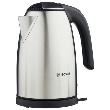 https://market.yandex.ru/product--chainik-bosch-twk-7801/8484513?hid=90586&nid=54967&text=чайник%20электрический&clid=698объем 1.7 лмощность 2400 Втhttps://market.yandex.ru/product--chainik-bosch-twk-7801/8484513?hid=90586&nid=54967&text=чайник%20электрический&clid=698объем 1.7 лмощность 2400 Втhttps://market.yandex.ru/product--chainik-bosch-twk-7801/8484513?hid=90586&nid=54967&text=чайник%20электрический&clid=698объем 1.7 лмощность 2400 Втhttps://market.yandex.ru/product--chainik-bosch-twk-7801/8484513?hid=90586&nid=54967&text=чайник%20электрический&clid=698объем 1.7 лмощность 2400 Втшт1/10Ноутбук  Ноутбук  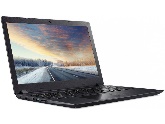 https://www.pxel.ru/products/noutbuk-acer-extensa-ex2519-c4te-nx-efaer-010-184255 https://www.pxel.ru/products/noutbuk-acer-extensa-ex2519-c4te-nx-efaer-010-184255 https://www.pxel.ru/products/noutbuk-acer-extensa-ex2519-c4te-nx-efaer-010-184255 https://www.pxel.ru/products/noutbuk-acer-extensa-ex2519-c4te-nx-efaer-010-184255 шт1/10Принтер Принтер 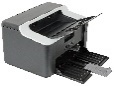 https://bookprose.ru/produce/samsung-sl-m2020w-lazernyj-printer/https://bookprose.ru/produce/samsung-sl-m2020w-lazernyj-printer/https://bookprose.ru/produce/samsung-sl-m2020w-lazernyj-printer/https://bookprose.ru/produce/samsung-sl-m2020w-lazernyj-printer/шт1/10Степлер Степлер 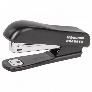 https://market.yandex.ru/offer/yWMsFgka9T8iJNY8JghWgA?clid=913&cpc=qVZy1ixW4IiqxCtbcRx0R6OeInXcfg5Bgd3ptzfLRqcEH7J4qsjDbjVkLG_-VL5APzwNRgA2hNstyz14E7MGwYsIq5UZp1AM-ayQbxy9tRMhjhzCweyqN6Ps6otjTpjZI44DkuQ66hnAcf133bqoHaNna31iRUQ8IkBAIzfwxmeDcvOiZButp2FjlHqP4SzgZH3VRWMZ1NbJOGq3oox4xw%2C%2C&hid=13858703&lr=114678&nid=67130&rs=eJwdzikSQkEMBFB-YdAoNPqL7Au5EQfGchXSuDddSU9e3-P2vn8OrmCzk86oEWmNXCePUFP9c51IUgdl2JmT16zDEuq6dhrhFoJTUGOOVevNvbyxu5X7oIAdFsJM7bekIrLu3DxbkbOtd7zQ38PqUbihGv1CBGOmwnGyBdyNG5ge1-flB6scLUE%2C&text=степлер%20офисныйhttps://market.yandex.ru/offer/yWMsFgka9T8iJNY8JghWgA?clid=913&cpc=qVZy1ixW4IiqxCtbcRx0R6OeInXcfg5Bgd3ptzfLRqcEH7J4qsjDbjVkLG_-VL5APzwNRgA2hNstyz14E7MGwYsIq5UZp1AM-ayQbxy9tRMhjhzCweyqN6Ps6otjTpjZI44DkuQ66hnAcf133bqoHaNna31iRUQ8IkBAIzfwxmeDcvOiZButp2FjlHqP4SzgZH3VRWMZ1NbJOGq3oox4xw%2C%2C&hid=13858703&lr=114678&nid=67130&rs=eJwdzikSQkEMBFB-YdAoNPqL7Au5EQfGchXSuDddSU9e3-P2vn8OrmCzk86oEWmNXCePUFP9c51IUgdl2JmT16zDEuq6dhrhFoJTUGOOVevNvbyxu5X7oIAdFsJM7bekIrLu3DxbkbOtd7zQ38PqUbihGv1CBGOmwnGyBdyNG5ge1-flB6scLUE%2C&text=степлер%20офисныйhttps://market.yandex.ru/offer/yWMsFgka9T8iJNY8JghWgA?clid=913&cpc=qVZy1ixW4IiqxCtbcRx0R6OeInXcfg5Bgd3ptzfLRqcEH7J4qsjDbjVkLG_-VL5APzwNRgA2hNstyz14E7MGwYsIq5UZp1AM-ayQbxy9tRMhjhzCweyqN6Ps6otjTpjZI44DkuQ66hnAcf133bqoHaNna31iRUQ8IkBAIzfwxmeDcvOiZButp2FjlHqP4SzgZH3VRWMZ1NbJOGq3oox4xw%2C%2C&hid=13858703&lr=114678&nid=67130&rs=eJwdzikSQkEMBFB-YdAoNPqL7Au5EQfGchXSuDddSU9e3-P2vn8OrmCzk86oEWmNXCePUFP9c51IUgdl2JmT16zDEuq6dhrhFoJTUGOOVevNvbyxu5X7oIAdFsJM7bekIrLu3DxbkbOtd7zQ38PqUbihGv1CBGOmwnGyBdyNG5ge1-flB6scLUE%2C&text=степлер%20офисныйhttps://market.yandex.ru/offer/yWMsFgka9T8iJNY8JghWgA?clid=913&cpc=qVZy1ixW4IiqxCtbcRx0R6OeInXcfg5Bgd3ptzfLRqcEH7J4qsjDbjVkLG_-VL5APzwNRgA2hNstyz14E7MGwYsIq5UZp1AM-ayQbxy9tRMhjhzCweyqN6Ps6otjTpjZI44DkuQ66hnAcf133bqoHaNna31iRUQ8IkBAIzfwxmeDcvOiZButp2FjlHqP4SzgZH3VRWMZ1NbJOGq3oox4xw%2C%2C&hid=13858703&lr=114678&nid=67130&rs=eJwdzikSQkEMBFB-YdAoNPqL7Au5EQfGchXSuDddSU9e3-P2vn8OrmCzk86oEWmNXCePUFP9c51IUgdl2JmT16zDEuq6dhrhFoJTUGOOVevNvbyxu5X7oIAdFsJM7bekIrLu3DxbkbOtd7zQ38PqUbihGv1CBGOmwnGyBdyNG5ge1-flB6scLUE%2C&text=степлер%20офисныйшт1/10Ножницы Ножницы 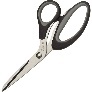 https://www.utkonos.ru/item/3258404/nozhnicy-attache-kanceljarskie-s-plastikovymi-prorezinennymi-ruchkami--195mmhttps://www.utkonos.ru/item/3258404/nozhnicy-attache-kanceljarskie-s-plastikovymi-prorezinennymi-ruchkami--195mmhttps://www.utkonos.ru/item/3258404/nozhnicy-attache-kanceljarskie-s-plastikovymi-prorezinennymi-ruchkami--195mmhttps://www.utkonos.ru/item/3258404/nozhnicy-attache-kanceljarskie-s-plastikovymi-prorezinennymi-ruchkami--195mmшт1/10Флешка Флешка 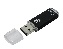 https://market.yandex.ru/search?rs=eJwzSvaS5xKLLE5NLXNy98r1N4_wCCiMTDb0s0gOlGBRYND4wuwlxyXm51PqEhGSWZwV4VwQWBJV6peaV1LoKMEGVMAAkvcqMSuxyHJO1C3JDanwcAwNSw2oMg2UYAXJRzAAALdQG6M%2C&text=флешка&clid=545&lr=114678&local-offers-first=0Интерфейс: USB 2.0Скорость чтения данных: 32 МБ/сhttps://market.yandex.ru/search?rs=eJwzSvaS5xKLLE5NLXNy98r1N4_wCCiMTDb0s0gOlGBRYND4wuwlxyXm51PqEhGSWZwV4VwQWBJV6peaV1LoKMEGVMAAkvcqMSuxyHJO1C3JDanwcAwNSw2oMg2UYAXJRzAAALdQG6M%2C&text=флешка&clid=545&lr=114678&local-offers-first=0Интерфейс: USB 2.0Скорость чтения данных: 32 МБ/сhttps://market.yandex.ru/search?rs=eJwzSvaS5xKLLE5NLXNy98r1N4_wCCiMTDb0s0gOlGBRYND4wuwlxyXm51PqEhGSWZwV4VwQWBJV6peaV1LoKMEGVMAAkvcqMSuxyHJO1C3JDanwcAwNSw2oMg2UYAXJRzAAALdQG6M%2C&text=флешка&clid=545&lr=114678&local-offers-first=0Интерфейс: USB 2.0Скорость чтения данных: 32 МБ/сhttps://market.yandex.ru/search?rs=eJwzSvaS5xKLLE5NLXNy98r1N4_wCCiMTDb0s0gOlGBRYND4wuwlxyXm51PqEhGSWZwV4VwQWBJV6peaV1LoKMEGVMAAkvcqMSuxyHJO1C3JDanwcAwNSw2oMg2UYAXJRzAAALdQG6M%2C&text=флешка&clid=545&lr=114678&local-offers-first=0Интерфейс: USB 2.0Скорость чтения данных: 32 МБ/сшт1/10Планшет формата А 4Планшет формата А 4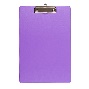 https://market.yandex.ru/product--brauberg-papka-planshet-s-verkhnim-prizhimom-i-kryshkoi-a4/435572212?lr=114678&text=планшет%20офисный%20для%20бумагиназначение: для документоввид папки: планшетматериал: картон, пластикhttps://market.yandex.ru/product--brauberg-papka-planshet-s-verkhnim-prizhimom-i-kryshkoi-a4/435572212?lr=114678&text=планшет%20офисный%20для%20бумагиназначение: для документоввид папки: планшетматериал: картон, пластикhttps://market.yandex.ru/product--brauberg-papka-planshet-s-verkhnim-prizhimom-i-kryshkoi-a4/435572212?lr=114678&text=планшет%20офисный%20для%20бумагиназначение: для документоввид папки: планшетматериал: картон, пластикhttps://market.yandex.ru/product--brauberg-papka-planshet-s-verkhnim-prizhimom-i-kryshkoi-a4/435572212?lr=114678&text=планшет%20офисный%20для%20бумагиназначение: для документоввид папки: планшетматериал: картон, пластикшт1РАСХОДНЫЕ МАТЕРИАЛЫ НА 1 ЭкспертаРАСХОДНЫЕ МАТЕРИАЛЫ НА 1 ЭкспертаРАСХОДНЫЕ МАТЕРИАЛЫ НА 1 ЭкспертаРАСХОДНЫЕ МАТЕРИАЛЫ НА 1 ЭкспертаРАСХОДНЫЕ МАТЕРИАЛЫ НА 1 ЭкспертаРАСХОДНЫЕ МАТЕРИАЛЫ НА 1 ЭкспертаРАСХОДНЫЕ МАТЕРИАЛЫ НА 1 ЭкспертаРАСХОДНЫЕ МАТЕРИАЛЫ НА 1 ЭкспертаРАСХОДНЫЕ МАТЕРИАЛЫ НА 1 ЭкспертаРАСХОДНЫЕ МАТЕРИАЛЫ НА 1 Эксперта№п/пНаименованиеНаименованиеФото расходных материаловТехнические характеристики оборудования, инструментов и ссылка на сайт производителя, поставщикаТехнические характеристики оборудования, инструментов и ссылка на сайт производителя, поставщикаТехнические характеристики оборудования, инструментов и ссылка на сайт производителя, поставщикаТехнические характеристики оборудования, инструментов и ссылка на сайт производителя, поставщикаЕд. измеренияНеобходимое кол-во1Бумага офисная А4Бумага офисная А4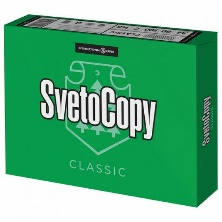 https://market.yandex.ru/offer/0tk5U4FrC_U38Ii_MzHGNA?clid=545&cpc=4UiBMbEZC2fK0Fte9jx8sDCkEpYzloD_SbJZZXq-EoIWXTDelxgOiV0knLPznMQW62w7Nni61HFnqBmxJ3k6myyJbfTwsKKzI9-SC8stOrGPPBGEfqHFnthp75Ebc6Z7EwT11UKSPEPZI1coAE1HN1JgMhrkb9mQ_wZ14qBtshx2QescvuQi8YB9AI_w5FpQvUmUNwqxS4XWdMPxVq9Wjg%2C%2C&hid=91046&hyperid=476914202&lr=114678&modelid=476914202&nid=54988&rs=eJwdjit2Q0EMQ_NYcFBxcYAtj3_xjrLs0GyiVtmde2SNXt_r_n58Lq0E8inP9tEKPWc5aoC2oE8dSEv9e5tIMSdi1FVTl9VGEea27DLQhpATrDnO09Prvbx5u5X7kCA7GcJM7bdiADgn12cbvZ7ljRf7e9Q8ihuq2Q8RMjMVzsknyN3coPJz_d7-AP5VL8M%2C&text=Бумага%20офисная%20А4https://market.yandex.ru/offer/0tk5U4FrC_U38Ii_MzHGNA?clid=545&cpc=4UiBMbEZC2fK0Fte9jx8sDCkEpYzloD_SbJZZXq-EoIWXTDelxgOiV0knLPznMQW62w7Nni61HFnqBmxJ3k6myyJbfTwsKKzI9-SC8stOrGPPBGEfqHFnthp75Ebc6Z7EwT11UKSPEPZI1coAE1HN1JgMhrkb9mQ_wZ14qBtshx2QescvuQi8YB9AI_w5FpQvUmUNwqxS4XWdMPxVq9Wjg%2C%2C&hid=91046&hyperid=476914202&lr=114678&modelid=476914202&nid=54988&rs=eJwdjit2Q0EMQ_NYcFBxcYAtj3_xjrLs0GyiVtmde2SNXt_r_n58Lq0E8inP9tEKPWc5aoC2oE8dSEv9e5tIMSdi1FVTl9VGEea27DLQhpATrDnO09Prvbx5u5X7kCA7GcJM7bdiADgn12cbvZ7ljRf7e9Q8ihuq2Q8RMjMVzsknyN3coPJz_d7-AP5VL8M%2C&text=Бумага%20офисная%20А4https://market.yandex.ru/offer/0tk5U4FrC_U38Ii_MzHGNA?clid=545&cpc=4UiBMbEZC2fK0Fte9jx8sDCkEpYzloD_SbJZZXq-EoIWXTDelxgOiV0knLPznMQW62w7Nni61HFnqBmxJ3k6myyJbfTwsKKzI9-SC8stOrGPPBGEfqHFnthp75Ebc6Z7EwT11UKSPEPZI1coAE1HN1JgMhrkb9mQ_wZ14qBtshx2QescvuQi8YB9AI_w5FpQvUmUNwqxS4XWdMPxVq9Wjg%2C%2C&hid=91046&hyperid=476914202&lr=114678&modelid=476914202&nid=54988&rs=eJwdjit2Q0EMQ_NYcFBxcYAtj3_xjrLs0GyiVtmde2SNXt_r_n58Lq0E8inP9tEKPWc5aoC2oE8dSEv9e5tIMSdi1FVTl9VGEea27DLQhpATrDnO09Prvbx5u5X7kCA7GcJM7bdiADgn12cbvZ7ljRf7e9Q8ihuq2Q8RMjMVzsknyN3coPJz_d7-AP5VL8M%2C&text=Бумага%20офисная%20А4https://market.yandex.ru/offer/0tk5U4FrC_U38Ii_MzHGNA?clid=545&cpc=4UiBMbEZC2fK0Fte9jx8sDCkEpYzloD_SbJZZXq-EoIWXTDelxgOiV0knLPznMQW62w7Nni61HFnqBmxJ3k6myyJbfTwsKKzI9-SC8stOrGPPBGEfqHFnthp75Ebc6Z7EwT11UKSPEPZI1coAE1HN1JgMhrkb9mQ_wZ14qBtshx2QescvuQi8YB9AI_w5FpQvUmUNwqxS4XWdMPxVq9Wjg%2C%2C&hid=91046&hyperid=476914202&lr=114678&modelid=476914202&nid=54988&rs=eJwdjit2Q0EMQ_NYcFBxcYAtj3_xjrLs0GyiVtmde2SNXt_r_n58Lq0E8inP9tEKPWc5aoC2oE8dSEv9e5tIMSdi1FVTl9VGEea27DLQhpATrDnO09Prvbx5u5X7kCA7GcJM7bdiADgn12cbvZ7ljRf7e9Q8ihuq2Q8RMjMVzsknyN3coPJz_d7-AP5VL8M%2C&text=Бумага%20офисная%20А4шт1/102Вилки Вилки 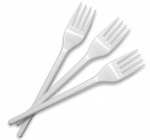 https://www.trial-market.ru/products/vilka-plastikovaya-14-8-sm-rossiya.htmlВилка пластиковая 14,8cм, белая https://www.trial-market.ru/products/vilka-plastikovaya-14-8-sm-rossiya.htmlВилка пластиковая 14,8cм, белая https://www.trial-market.ru/products/vilka-plastikovaya-14-8-sm-rossiya.htmlВилка пластиковая 14,8cм, белая https://www.trial-market.ru/products/vilka-plastikovaya-14-8-sm-rossiya.htmlВилка пластиковая 14,8cм, белая шт203Стакан Стакан https://www.trial-market.ru/products/stakan-200ml-prozrachnyj-p-p-sp-21623.htmlСтакан 200мл прозрачный полипропиленhttps://www.trial-market.ru/products/stakan-200ml-prozrachnyj-p-p-sp-21623.htmlСтакан 200мл прозрачный полипропиленhttps://www.trial-market.ru/products/stakan-200ml-prozrachnyj-p-p-sp-21623.htmlСтакан 200мл прозрачный полипропиленhttps://www.trial-market.ru/products/stakan-200ml-prozrachnyj-p-p-sp-21623.htmlСтакан 200мл прозрачный полипропиленшт204Чашка Чашка 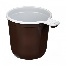 https://pakstar.ru/catalog/odnorazovaya_posuda_1/stakany_plastikovye_1/3057/0.18-0,2л, для холодных и горячих напитковhttps://pakstar.ru/catalog/odnorazovaya_posuda_1/stakany_plastikovye_1/3057/0.18-0,2л, для холодных и горячих напитковhttps://pakstar.ru/catalog/odnorazovaya_posuda_1/stakany_plastikovye_1/3057/0.18-0,2л, для холодных и горячих напитковhttps://pakstar.ru/catalog/odnorazovaya_posuda_1/stakany_plastikovye_1/3057/0.18-0,2л, для холодных и горячих напитковшт204Тарелка мелкаяТарелка мелкаяhttps://www.trial-market.ru/products/tarelka-d-165-mm-plastikovaya-p-p-int.htmlТарелка d=165мм пластиковая п/пhttps://www.trial-market.ru/products/tarelka-d-165-mm-plastikovaya-p-p-int.htmlТарелка d=165мм пластиковая п/пhttps://www.trial-market.ru/products/tarelka-d-165-mm-plastikovaya-p-p-int.htmlТарелка d=165мм пластиковая п/пhttps://www.trial-market.ru/products/tarelka-d-165-mm-plastikovaya-p-p-int.htmlТарелка d=165мм пластиковая п/пшт205Салфетки бумажныеСалфетки бумажные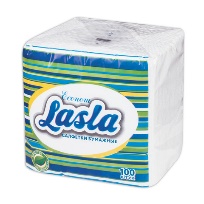 https://odintsovo.tiu.ru/p450101771-salfetki-bumazhnye-100.html?_openstat=tiu_prosale%3Bбумажные+салфетки%3BСалфетки+бумажные+100+шт.%2C+23х24+см%2C+LASLA%2C+эконом%3Btag50 шт в уп.https://odintsovo.tiu.ru/p450101771-salfetki-bumazhnye-100.html?_openstat=tiu_prosale%3Bбумажные+салфетки%3BСалфетки+бумажные+100+шт.%2C+23х24+см%2C+LASLA%2C+эконом%3Btag50 шт в уп.https://odintsovo.tiu.ru/p450101771-salfetki-bumazhnye-100.html?_openstat=tiu_prosale%3Bбумажные+салфетки%3BСалфетки+бумажные+100+шт.%2C+23х24+см%2C+LASLA%2C+эконом%3Btag50 шт в уп.https://odintsovo.tiu.ru/p450101771-salfetki-bumazhnye-100.html?_openstat=tiu_prosale%3Bбумажные+салфетки%3BСалфетки+бумажные+100+шт.%2C+23х24+см%2C+LASLA%2C+эконом%3Btag50 шт в уп.шт26Бумажные полотенцаБумажные полотенцаhttps://supplz.ru/gigiena-i-uborka/bumajnaya-gigienicheskaya-produkciya/bumajnye-polotentsa/bytovye-bumajnye-polotentsa/polotence-bumazhnoe-2sl-2rul-upak-lime-beloeЦвет: белыйhttps://supplz.ru/gigiena-i-uborka/bumajnaya-gigienicheskaya-produkciya/bumajnye-polotentsa/bytovye-bumajnye-polotentsa/polotence-bumazhnoe-2sl-2rul-upak-lime-beloeЦвет: белыйhttps://supplz.ru/gigiena-i-uborka/bumajnaya-gigienicheskaya-produkciya/bumajnye-polotentsa/bytovye-bumajnye-polotentsa/polotence-bumazhnoe-2sl-2rul-upak-lime-beloeЦвет: белыйhttps://supplz.ru/gigiena-i-uborka/bumajnaya-gigienicheskaya-produkciya/bumajnye-polotentsa/bytovye-bumajnye-polotentsa/polotence-bumazhnoe-2sl-2rul-upak-lime-beloeЦвет: белыйшт1КОМНАТА УЧАСТНИКОВ КОМНАТА УЧАСТНИКОВ КОМНАТА УЧАСТНИКОВ КОМНАТА УЧАСТНИКОВ КОМНАТА УЧАСТНИКОВ КОМНАТА УЧАСТНИКОВ КОМНАТА УЧАСТНИКОВ КОМНАТА УЧАСТНИКОВ КОМНАТА УЧАСТНИКОВ КОМНАТА УЧАСТНИКОВ №п/пНаименованиеНаименованиеФото необходимого оборудования, средства индивидуальной защитыТехнические характеристики оборудования, инструментов и ссылка на сайт производителя, поставщикаТехнические характеристики оборудования, инструментов и ссылка на сайт производителя, поставщикаТехнические характеристики оборудования, инструментов и ссылка на сайт производителя, поставщикаТехнические характеристики оборудования, инструментов и ссылка на сайт производителя, поставщикаЕд. измеренияНеобходимое кол-воСтол офисныйСтол офисныйhttps://griff48.ru/catalog/stoly-rabochie/stol-pismennyy-pryamougolnyy-mf-visko-stil-orekh-1200-700-750/ 1400х600х750https://griff48.ru/catalog/stoly-rabochie/stol-pismennyy-pryamougolnyy-mf-visko-stil-orekh-1200-700-750/ 1400х600х750https://griff48.ru/catalog/stoly-rabochie/stol-pismennyy-pryamougolnyy-mf-visko-stil-orekh-1200-700-750/ 1400х600х750https://griff48.ru/catalog/stoly-rabochie/stol-pismennyy-pryamougolnyy-mf-visko-stil-orekh-1200-700-750/ 1400х600х750шт2Стул офисныйСтул офисныйhttps://maxflex.ru/kresla-dlya-ofisa/stulya-dlya-posetiteley/stul-dlya-posetiteley-izo-seryy-tkan-metall-chernyyРазмеры: 55х80https://maxflex.ru/kresla-dlya-ofisa/stulya-dlya-posetiteley/stul-dlya-posetiteley-izo-seryy-tkan-metall-chernyyРазмеры: 55х80https://maxflex.ru/kresla-dlya-ofisa/stulya-dlya-posetiteley/stul-dlya-posetiteley-izo-seryy-tkan-metall-chernyyРазмеры: 55х80https://maxflex.ru/kresla-dlya-ofisa/stulya-dlya-posetiteley/stul-dlya-posetiteley-izo-seryy-tkan-metall-chernyyРазмеры: 55х80шт6Корзина офиснаяКорзина офиснаяhttps://www.office-planet.ru/catalog/goods/korziny-dla-bumag3/235841/Корзина для бумаг, 14 лhttps://www.office-planet.ru/catalog/goods/korziny-dla-bumag3/235841/Корзина для бумаг, 14 лhttps://www.office-planet.ru/catalog/goods/korziny-dla-bumag3/235841/Корзина для бумаг, 14 лhttps://www.office-planet.ru/catalog/goods/korziny-dla-bumag3/235841/Корзина для бумаг, 14 лшт1Вешалка Вешалка https://www.ikea.com/ru/ru/cat/hranenie-i-poryadok-st001/?utm_source=yandex&utm_medium=cpc&utm_campaign=ipr_Msk_SSA_image_name_category_new_offer&utm_content=pid%7C0100000020377870396_%7Ccid%7C51156860%7Cgid%7C4168120334%7Caid%7C8923845898%7Cpos%7Cpremium1%7Ckey%7Cikea%20вешалка%7Caddphrases%7Cno%7Cdvc%7Cdesktop&utm_term=ikea%20вешалка&yclid=1850437045420597296https://www.ikea.com/ru/ru/cat/hranenie-i-poryadok-st001/?utm_source=yandex&utm_medium=cpc&utm_campaign=ipr_Msk_SSA_image_name_category_new_offer&utm_content=pid%7C0100000020377870396_%7Ccid%7C51156860%7Cgid%7C4168120334%7Caid%7C8923845898%7Cpos%7Cpremium1%7Ckey%7Cikea%20вешалка%7Caddphrases%7Cno%7Cdvc%7Cdesktop&utm_term=ikea%20вешалка&yclid=1850437045420597296https://www.ikea.com/ru/ru/cat/hranenie-i-poryadok-st001/?utm_source=yandex&utm_medium=cpc&utm_campaign=ipr_Msk_SSA_image_name_category_new_offer&utm_content=pid%7C0100000020377870396_%7Ccid%7C51156860%7Cgid%7C4168120334%7Caid%7C8923845898%7Cpos%7Cpremium1%7Ckey%7Cikea%20вешалка%7Caddphrases%7Cno%7Cdvc%7Cdesktop&utm_term=ikea%20вешалка&yclid=1850437045420597296https://www.ikea.com/ru/ru/cat/hranenie-i-poryadok-st001/?utm_source=yandex&utm_medium=cpc&utm_campaign=ipr_Msk_SSA_image_name_category_new_offer&utm_content=pid%7C0100000020377870396_%7Ccid%7C51156860%7Cgid%7C4168120334%7Caid%7C8923845898%7Cpos%7Cpremium1%7Ckey%7Cikea%20вешалка%7Caddphrases%7Cno%7Cdvc%7Cdesktop&utm_term=ikea%20вешалка&yclid=1850437045420597296шт2ОБЩАЯ ИНФРАСТРУКТУРА КОНКУРСНОЙ ПЛОЩАДКИ (при необходимости)ОБЩАЯ ИНФРАСТРУКТУРА КОНКУРСНОЙ ПЛОЩАДКИ (при необходимости)ОБЩАЯ ИНФРАСТРУКТУРА КОНКУРСНОЙ ПЛОЩАДКИ (при необходимости)ОБЩАЯ ИНФРАСТРУКТУРА КОНКУРСНОЙ ПЛОЩАДКИ (при необходимости)ОБЩАЯ ИНФРАСТРУКТУРА КОНКУРСНОЙ ПЛОЩАДКИ (при необходимости)ОБЩАЯ ИНФРАСТРУКТУРА КОНКУРСНОЙ ПЛОЩАДКИ (при необходимости)ОБЩАЯ ИНФРАСТРУКТУРА КОНКУРСНОЙ ПЛОЩАДКИ (при необходимости)ОБЩАЯ ИНФРАСТРУКТУРА КОНКУРСНОЙ ПЛОЩАДКИ (при необходимости)№п/пНаименованиеНаименованиеФото необходимого оборудования, средства индивидуальной защитыТехнические характеристики оборудования, инструментов и ссылка на сайт производителя, поставщикаТехнические характеристики оборудования, инструментов и ссылка на сайт производителя, поставщикаТехнические характеристики оборудования, инструментов и ссылка на сайт производителя, поставщикаТехнические характеристики оборудования, инструментов и ссылка на сайт производителя, поставщикаЕд. измеренияКол-во1Огнетушитель порошковый ОП-4(3)-АВСЕ-02Огнетушитель порошковый ОП-4(3)-АВСЕ-02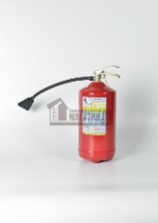 https://www.magazin01.ru/catalog/ognetushiteli/Poroshkovye-ognetushiteli/Ognetushitel-OP-4-z-A-V-S-s-kronshteynom/Класс АВСЕhttps://www.magazin01.ru/catalog/ognetushiteli/Poroshkovye-ognetushiteli/Ognetushitel-OP-4-z-A-V-S-s-kronshteynom/Класс АВСЕhttps://www.magazin01.ru/catalog/ognetushiteli/Poroshkovye-ognetushiteli/Ognetushitel-OP-4-z-A-V-S-s-kronshteynom/Класс АВСЕhttps://www.magazin01.ru/catalog/ognetushiteli/Poroshkovye-ognetushiteli/Ognetushitel-OP-4-z-A-V-S-s-kronshteynom/Класс АВСЕшт22Подставка для огнетушителя П-15 НПО ПульсПодставка для огнетушителя П-15 НПО Пульс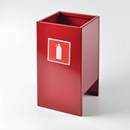 https://www.magazin01.ru/catalog/ognetushiteli/Poroshkovye-ognetushiteli/Ognetushitel-OP-4-z-A-V-S-s-kronshteynom/https://www.magazin01.ru/catalog/ognetushiteli/Poroshkovye-ognetushiteli/Ognetushitel-OP-4-z-A-V-S-s-kronshteynom/https://www.magazin01.ru/catalog/ognetushiteli/Poroshkovye-ognetushiteli/Ognetushitel-OP-4-z-A-V-S-s-kronshteynom/https://www.magazin01.ru/catalog/ognetushiteli/Poroshkovye-ognetushiteli/Ognetushitel-OP-4-z-A-V-S-s-kronshteynom/шт23Набор первой помощиНабор первой помощи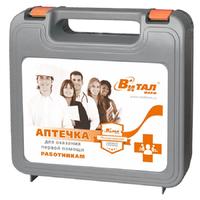 https://www.komus.ru/katalog/tovary-dlya-doma/domashnyaya-aptechka/aptechki-pervoj-pomoshhi/c/987492/https://www.komus.ru/katalog/tovary-dlya-doma/domashnyaya-aptechka/aptechki-pervoj-pomoshhi/c/987492/https://www.komus.ru/katalog/tovary-dlya-doma/domashnyaya-aptechka/aptechki-pervoj-pomoshhi/c/987492/https://www.komus.ru/katalog/tovary-dlya-doma/domashnyaya-aptechka/aptechki-pervoj-pomoshhi/c/987492/шт14Кулер с питьевой водойКулер с питьевой водой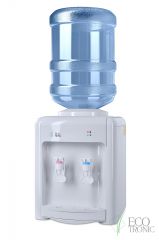 Напольный, без охлажденияНапольный, без охлажденияНапольный, без охлажденияНапольный, без охлажденияшт15Вода питьевая для куллераВода питьевая для куллера19л 19л 19л 19л шт36Часы настенныеЧасы настенные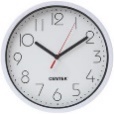 https://beru.ru/product/chasy-nastennye-kvartsevye-centek-ct-7105-white/100616679730?show-uid=15865292121287530121306001&offerid=T3trGPs8H0CeHrfJelTWgAhttps://beru.ru/product/chasy-nastennye-kvartsevye-centek-ct-7105-white/100616679730?show-uid=15865292121287530121306001&offerid=T3trGPs8H0CeHrfJelTWgAhttps://beru.ru/product/chasy-nastennye-kvartsevye-centek-ct-7105-white/100616679730?show-uid=15865292121287530121306001&offerid=T3trGPs8H0CeHrfJelTWgAhttps://beru.ru/product/chasy-nastennye-kvartsevye-centek-ct-7105-white/100616679730?show-uid=15865292121287530121306001&offerid=T3trGPs8H0CeHrfJelTWgAшт2ДОПОЛНИТЕЛЬНЫЕ ТРЕБОВАНИЯ К ПЛОЩАДКЕ/КОММЕНТАРИИДОПОЛНИТЕЛЬНЫЕ ТРЕБОВАНИЯ К ПЛОЩАДКЕ/КОММЕНТАРИИДОПОЛНИТЕЛЬНЫЕ ТРЕБОВАНИЯ К ПЛОЩАДКЕ/КОММЕНТАРИИДОПОЛНИТЕЛЬНЫЕ ТРЕБОВАНИЯ К ПЛОЩАДКЕ/КОММЕНТАРИИДОПОЛНИТЕЛЬНЫЕ ТРЕБОВАНИЯ К ПЛОЩАДКЕ/КОММЕНТАРИИДОПОЛНИТЕЛЬНЫЕ ТРЕБОВАНИЯ К ПЛОЩАДКЕ/КОММЕНТАРИИДОПОЛНИТЕЛЬНЫЕ ТРЕБОВАНИЯ К ПЛОЩАДКЕ/КОММЕНТАРИИДОПОЛНИТЕЛЬНЫЕ ТРЕБОВАНИЯ К ПЛОЩАДКЕ/КОММЕНТАРИИДОПОЛНИТЕЛЬНЫЕ ТРЕБОВАНИЯ К ПЛОЩАДКЕ/КОММЕНТАРИИДОПОЛНИТЕЛЬНЫЕ ТРЕБОВАНИЯ К ПЛОЩАДКЕ/КОММЕНТАРИИКоличество точек электропитания и их характеристики, количество точек интернета и требования к нему, количество точек воды и требования (горячая, холодная)Количество точек электропитания и их характеристики, количество точек интернета и требования к нему, количество точек воды и требования (горячая, холодная)Количество точек электропитания и их характеристики, количество точек интернета и требования к нему, количество точек воды и требования (горячая, холодная)Количество точек электропитания и их характеристики, количество точек интернета и требования к нему, количество точек воды и требования (горячая, холодная)Количество точек электропитания и их характеристики, количество точек интернета и требования к нему, количество точек воды и требования (горячая, холодная)Количество точек электропитания и их характеристики, количество точек интернета и требования к нему, количество точек воды и требования (горячая, холодная)Количество точек электропитания и их характеристики, количество точек интернета и требования к нему, количество точек воды и требования (горячая, холодная)Количество точек электропитания и их характеристики, количество точек интернета и требования к нему, количество точек воды и требования (горячая, холодная)Количество точек электропитания и их характеристики, количество точек интернета и требования к нему, количество точек воды и требования (горячая, холодная)Количество точек электропитания и их характеристики, количество точек интернета и требования к нему, количество точек воды и требования (горячая, холодная)№Наименование	Наименование	Наименование	Наименование	Тех. характеристики Ед. измеренияНеобходимое кол-воНеобходимое кол-воНеобходимое кол-во1Розетки 220 ВРозетки 220 ВРозетки 220 ВРозетки 220 ВВзбивальные машины  - 0,28кВтшт5551Розетки 220 ВРозетки 220 ВРозетки 220 ВРозетки 220 ВПлиты индукционные – 3.5 кВтшт6661Розетки 220 ВРозетки 220 ВРозетки 220 ВРозетки 220 ВВесы электронные настольные - мощность, кВт:0.01шт6661Розетки 220 ВРозетки 220 ВРозетки 220 ВРозетки 220 ВХолодильный шкаф двухдверный - 650 Втшт1111Розетки 220 ВРозетки 220 ВРозетки 220 ВРозетки 220 ВХолодильный шкаф однодверный- 0,05 кВтшт5551Розетки 220 ВРозетки 220 ВРозетки 220 ВРозетки 220 ВШкаф шоковой заморозки – мощность 2 кВтшт2221Розетки 220 ВРозетки 220 ВРозетки 220 ВРозетки 220 ВМикроволновая печь шт5551Розетки 220 ВРозетки 220 ВРозетки 220 ВРозетки 220 ВЧайник 2,4 кВтшт1111Розетки 220 ВРозетки 220 ВРозетки 220 ВРозетки 220 ВПринтер шт1111Розетки 220 ВРозетки 220 ВРозетки 220 ВРозетки 220 ВНоутбук шт1112Розетки 380 ВРозетки 380 ВРозетки 380 ВРозетки 380 ВКонвектомат- подключается к электросети. Мощность 10,1 кВтшт5552Розетки 380 ВРозетки 380 ВРозетки 380 ВРозетки 380 ВШкаф шоковой заморозки – мощность 2 кВтшт2223Кулер с питьевой водойКулер с питьевой водойКулер с питьевой водойКулер с питьевой водой Напольный, без охлажденияшт1114Вода для кулераВода для кулераВода для кулераВода для кулерал5757575Подводка горячей и холодной водыПодводка горячей и холодной водыПодводка горячей и холодной водыПодводка горячей и холодной водыДля двух моек шт2холодная/2горячая2холодная/2горячая2холодная/2горячая6Канализация Канализация Канализация Канализация шт1117Интернет, wi-fiИнтернет, wi-fiИнтернет, wi-fiИнтернет, wi-fiWi-fiшт111Наименование нозологииПлощадь, м.кв.Ширина прохода между рабочими местами, м.Специализированное оборудование, количество.Рабочее место участника с нарушением слуха81,5При необходимости участник может использовать сигнализатор цифровой с вибрационной и световой индикацией для слабослышащих и глухих1штРабочее место участника с нарушением зрения81,5При необходимости участник может использовать электронный ручной видеоувеличитель с речевым выходом VideoMouse1штРабочее место участника с нарушением ОДА102По предварительной заявке, согласно медицинским показаниям участникаРабочее место участника с соматическими заболеваниями81,5Не требуетсяРабочее место участника с ментальными нарушениями81,5Не требуется